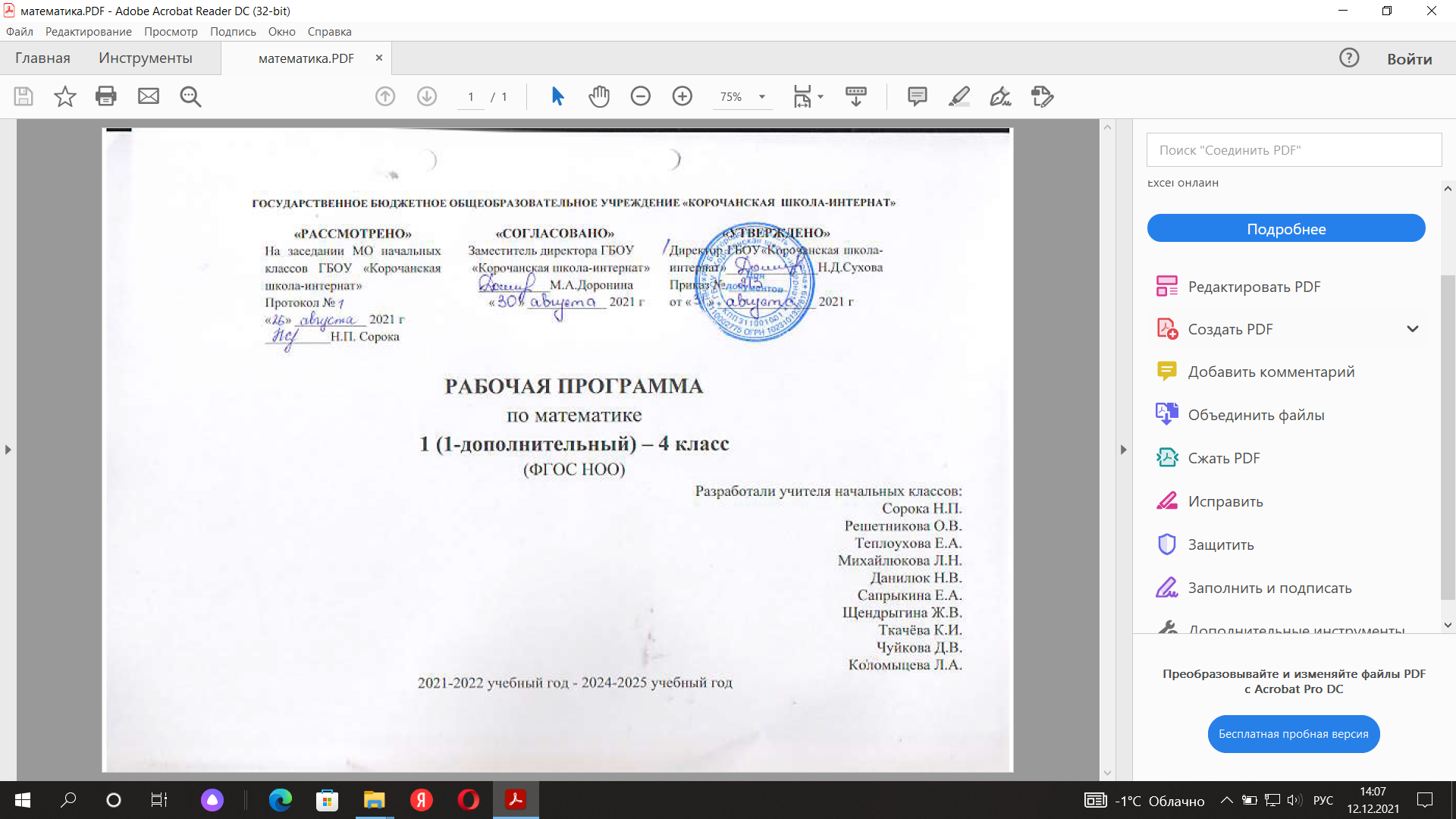 ПОЯСНИТЕЛЬНАЯ ЗАПИСКАРабочая программа предмета «Математика» разработана на основе Федерального государственного образовательного стандарта начального общего образования обучающихся с ограниченными возможностями здоровья (утв. приказом Министерства образования и науки РФ от 19 декабря 2014 г. N 1598), Концепции духовно-нравственного развития и воспитания личности гражданина России, Адаптированной основной образовательной программы начального общего образования обучающихся с тяжёлыми нарушениями речи и рабочей программы воспитания ГБОУ «Корочанская школа-интернат»,  с учётом речевого развития обучающихся, а также образовательных потребностей и запросов участников образовательного процесса.Содержание программы полностью соответствует авторской программе «Математика 1-4 классы» предметной линии учебников системы «Школа России» авторов  М.И. Моро,  М.А.Бантова, Г.В. Бельтюкова, С.И.Волкова, С.В.Степанова,  М.: «Просвещение», 2019г.Программа по математике отражает специфику обучения детей с тяжелыми нарушениями речи (ТНР), обусловленную особенностями психического и речевого развития этих детей, наличием тяжелой речевой патологии, отрицательным влиянием нарушений речи на формирование познавательной деятельности. В программе сохранено основное содержание общеобразовательной школы, но учитываются индивидуальные особенности учащегося с ТНР и специфика усвоения им учебного материала.Основными целями начального обучения математике являются:математическое развитие младших школьников;формирование системы начальных математических знаний;воспитание интереса к математике, к умственной деятельности.Программа определяет ряд задач, решение которых направлено на достижение основных целей начального математического образования:– формирование элементов самостоятельной интеллектуальной деятельности на основе овладения несложными математическими методами познания окружающего мира (умения устанавливать, описывать, моделировать и объяснять количественные и пространственные отношения);– развитие основ логического, знаково-символического и алгоритмического мышления;– развитие пространственного воображения;– развитие математической речи;–формирование системы начальных математических знаний и умение их применять для решения учебно-познавательных и практических задач;– формирование умения вести поиск информации и работать с ней;– формирование первоначальных представлений о компьютерной грамотности;– развитие познавательных способностей;– воспитание стремления к расширению математических знаний;– формирование критичности мышления;–развитие умения аргументированно обосновывать и отстаивать высказанное суждение, оценивать и принимать суждения других.Решение названных задач обеспечит осознание младшими школьниками универсальности математических способов познания мира, усвоение начальных математических знаний, связей математики с окружающей действительностью и с другими школьными предметами, а также личностную заинтересованность в расширении математических знаний.В связи со спецификой школы рабочая программа включает одну из ведущих коррекционных целей: оказание комплексной помощи детям с ТНР в освоении рабочей программы учебной дисциплины, коррекция недостатков обучающихся, развитие жизненной компетенции, интеграция в среду сверстников без нарушений речи.Задачи: отсутствие дефектов звукопроизношения и умение различать правильное и неправильное произнесение звука; умение правильно воспроизводить различной сложности звукослоговую структуру слов как изолированных, так и в условиях контекста; правильное восприятие,  дифференциация,  осознание и адекватное интонационных средств выразительной четкой речи; умение произвольно изменять основные акустические характеристики голоса; умение правильно осуществлять членение речевого потока посредством пауз, логического ударения, интонационной интенсивности; минимизация фонологического дефицита (умение дифференцировать на и в произношении звуки, близкие по артикуляторно-акустическимпризнакам); умение осуществлять операции языкового анализа и синтеза на уровне предложения и слова; практическое владение основными закономерностями грамматического и лексического строя речи; сформированность лексической системности;Программой предусматривается систематическая работа над расширением словарного запаса детей, организацией словарной работы на уроке (в том числе математической терминологии), работой над правильным произношением слова. Срок реализации рабочей программы  - 4-5 лет.Согласно учебному плану на изучение математики в каждом классе начальной школы отводится по 4 ч в неделю. Курс рассчитан на 540 ч (+132 ч в 1-дополнительном классе): в 1 (1-дополнительном) классе — 132 ч (33 учебные  недели), во 2 – 4 классах —  по136ч(34учебныенеделивкаждомклассе).Основные положения коррекционно-развивающей работы на уроках математикиПропедевтический характер обучения: подбор заданий, подготавливающих учащихся к восприятию новых трудных тем.Восполнение пробелом дошкольного математического развития детей, путем обогащения чувственного опыта организации предметно-практической деятельности.Дифференцированный подход к детям с учетом сформированности знаний, умений и навыков, осуществляемых при выделении следующих этапов работы: выполнение действий в материализованной форме, в речевом плане без наглядной опоры, в умственном плане.Развитие общеинтеллектуальных умений и навыков – активизация познавательной деятельности: развитие зрительного и слухового восприятия, формирование мыслительных операций.Активизация математической стороны речи детей в единстве с их мышлением.ПЛАНИРУЕМЫЕ РЕЗУЛЬТАТЫ ОСВОЕНИЯ УЧЕБНОГО ПРЕДМЕТА, КУРСАПрограмма обеспечивает достижение выпускниками начальной школы следующих личностных, метапредметные и предметных результатов.Личностные результатыОсознание роли своей страны в мировом развитии, уважительное отношение к семейным ценностям, бережное отношение к окружающему миру.Чувство гордости за свою Родину, российский народ и историю России.Целостное восприятие окружающего мира.Развитая мотивация учебной деятельности и личностного смысла учения, заинтересованность в приобретении и расширении знаний и способов действий, творческий подход к выполнению заданий.Рефлексивная самооценка, умение анализировать свои действия и управлять ими.Навыки сотрудничества со взрослыми и сверстниками.Установка на здоровый образ жизни, наличие мотивации к творческому труду, к работе на результат.Метапредметные результатыСпособность принимать и сохранять цели и задачи учебной деятельности, находить средства и способы её осуществления.Умение планировать, контролировать и оценивать учебные действия в соответствии с поставленной задачей и условиями её выполнения, определять наиболее эффективные способы достижения результата.Овладение логическими действиями сравнения, анализа, синтеза, обобщения, классификации по родовидовым признакам, установления аналогий и причинно-следственных связей, построения рассуждений, отнесения к известным понятиям.Овладение  способами  выполнения  заданий  творческого и поискового характера.Способность использовать знаково-символические средства представления информации для создания моделей изучаемых объектов и процессов, схем решения учебно-познавательных и практических задач.Умение работать в материальной и информационной среде начального общего образования (в том числе с учебными моделями) в соответствии с содержанием учебного предмета «Математика».Использование речевых средств и средств информационных и коммуникационных технологий для решения коммуникативных и познавательных задач.Использование различных способов поиска (в справочных источниках и открытом учебном информационном пространстве Интернета), сбора, обработки, анализа, организации и передачи информации в соответствии с коммуникативными и познавательными задачами и технологиями учебного предмета, в том числе умение вводить текст с помощью клавиатуры компьютера, фиксировать в виде текстов, таблиц, диаграмм результаты счёта объектов и измерения величин, готовить свои выступления и выступать с аудио-, видео - и графическим сопровождением.Готовность слушать собеседника и вести диалог; готовность признать возможность существования различных точек зрения и права каждого иметь свою; излагать и аргументировать своё мнение.Определение общей цели и путей её достижения: умение договариваться о распределении функций и ролей в совместной деятельности, осуществлять взаимный контроль в совместной деятельности, адекватно оценивать собственное поведение и поведение окружающих.Овладение начальными сведениями о сущности и особенностях объектов и процессов в соответствии с содержанием учебного предмета «Математика».Овладение базовыми предметными и межпредметными понятиями, отражающими существенные связи и отношения между объектами и процессами.Предметные результатыИспользование приобретённых математических знаний для описания и объяснения окружающих предметов, процессов, явлений, а также для оценки их количественных и пространственных отношений.Овладение основами логического и алгоритмического мышления, пространственного воображения и математической речи, основами счёта, измерения, прикидки результата и егооценки, наглядного представления данных в разной форме (таблицы, схемы, диаграммы),    записи и выполнения алгоритмов.Приобретение начального опыта применения математических знаний для решения учебно-познавательных и учебно-практических задач.Умения выполнять устно и письменно арифметические действия с числами и числовыми выражениями, решать текстовые задачи, выполнять и строить алгоритмы и стратегии в игре, исследовать, распознавать и изображать геометрические фигуры, работать с таблицами, схемами, диаграммами, цепочками, представлять, анализировать и интерпретировать данные.2. Содержание курсаСОДЕРЖАНИЕ УЧЕБНОГО КУРСАЧисла и величиныСчёт предметов. Образование, название и запись чисел от 0 до 1 000 000. Десятичные единицы счёта. Разряды и классы. Представление многозначных чисел в виде суммы разрядных слагаемых. Сравнение и упорядочение чисел, знаки сравнения.Измерение величин. Масса. Единицы массы (грамм, килограмм, центнер, тонна). Вместимость. Единица вместимости (литр). Время. Единицы времени (секунда, минута, час, сутки, неделя, месяц, год). Соотношения между единицами каждой из величин. Сравнение и упорядочение значений величины. Доля величины (половина, треть, четверть, десятая, сотая, тысячная).Арифметические действияСложение, вычитание, умножение и деление. Знаки действий. Названия компонентов и результатов арифметических действий. Таблица сложения. Таблица умножения. Взаимосвязь арифметических действий (сложения и вычитания, сложения и умножения, умножения и деления). Нахождение неизвестного компонента арифметического действия. Деление с остатком. Свойства арифметических действий: переместительное и сочетательное свойства сложения и умножения, распределительное свойство умножения и деления относительно сложения. Числовые выражения. Порядок выполнения действий в числовых выражениях со скобками и без скобок. Нахождение значения числового выражения. Использование свойств арифметических действий и правил о порядке выполнения действий в числовых выражениях. Алгоритмы письменного сложения и вычитания многозначных чисел, умножения и деления многозначных чисел на однозначное, двузначное и трёхзначное число. Способы проверки правильности вычислений (обратные действия, взаимосвязь компонентов и результатов действий, прикидка результата, проверка вычислений на калькуляторе).Элементы алгебраической пропедевтики. Буквенные выражения вида a± 28, 8 ⋅b, c : 2, а также вида a+b, а−b, a⋅b,c : d (d ≠0); вычисление их значений при заданных значенияхвходящих в них букв. Использование буквенных выражений при формировании обобщений, например, при рассмотрении умножения с 1 и 0 (1 ⋅а=а, 0 ⋅с= 0 и др.). Изменение результатов действий при изменении одного из компонентов. Уравнение. Решение уравнений (подбором значения неизвестного, на основе соотношений между целым и частью, на основе взаимосвязей между компонентами и результатами арифметических действий).Работа с текстовыми задачамиЗадача. Структура задачи. Решение текстовых задач арифметическим способом. Планирование хода решения задач.Текстовые задачи, раскрывающие смысл арифметических действий (сложение, вычитание, умножение и деление). Текстовые задачи, содержащие отношения больше на (в)…, меньше на (в)… . Текстовые задачи, содержащие величины, характеризующие процесс движения (скорость, время, пройденный путь), расчёт стоимости товара (цена, количество, общая стоимость товара), расход материала при изготовлении предметов (расход на один предмет, количество предметов, общий расход) и др. Задачи на определение начала, конца и продолжительности события. Задачи на нахождение доли целого и целого по его доле.Решение задач разными способами.Представление текста задачи в виде рисунка, схематического рисунка, схематического чертежа, краткой записи, в таблице, на диаграмме.Пространственные отношенияВзаимное расположение предметов в пространстве и на плоскости (выше — ниже, слева справа, за — перед, между, вверху — внизу, ближе — дальше и др.).Распознавание и изображение геометрических фигур (точка, линия (прямая, кривая), отрезок, луч, угол, ломаная, многоугольник: треугольник, четырёхугольник, прямоугольник, квадрат, пятиугольник и т. д.). Виды углов: прямой, острый, тупой.Свойство сторон прямоугольника.Виды треугольников по углам: прямоугольный, тупоугольный, остроугольный.Окружность (круг). Центр, радиус окружности (круга). Использование чертёжных инструментов (линейка, угольник, циркуль) для выполнения построений.Геометрические формы в окружающем мире. Распознавание и называние геометрических тел (куб, пирамида, шар).Геометрические величиныГеометрические величины и их измерение. Длина. Единицы длины (миллиметр, сантиметр, дециметр, метр, километр). Соотношения между единицами длины. Перевод одних единиц длины в другие. Измерение длины отрезка и построение отрезка заданной длины. Периметр. Вычисление периметра многоугольника, в том числе периметра прямоугольника (квадрата).Площадь. Площадь геометрической фигуры. Единицы площади (квадратный миллиметр, квадратный сантиметр, квадратный дециметр, квадратный метр, квадратный километр). Точное и приближённое (с помощью палетки) измерение площади геометрической фигуры. Вычисление площади прямоугольника (квадрата).Работа с информациейСбор и представление информации, связанной со счётом объектов и измерением величин; анализ и представление информации в разных формах (таблица, столбчатая диаграмма). Чтение и заполнение таблиц, чтение и построение столбчатых диаграмм.Интерпретация данных таблицы и столбчатой диаграммы. Составление конечной последовательности (цепочки) предметов,  чисел,  числовых  выражений,  геометрических  фигур и т. д. по заданному правилу. Составление, запись и выполнение простого алгоритма (плана) поиска информации.Построение простейших логических высказываний с помощью логических связок и слов (верно/неверно, что…; если…,то…; все; каждый и др.).ТЕМАТИЧЕСКОЕ ПЛАНИРОВАНИЕ1-дополнительный классТематическое планирование с определением основных видов учебной деятельности1-дополнительный класс (132 ч)ТЕМАТИЧЕСКОЕ ПЛАНИРОВАНИЕ1 класс1 класс (132 ч)ТЕМАТИЧЕСКОЕ ПЛАНИРОВАНИЕ2 класс2 класс (136 ч)ТЕМАТИЧЕСКОЕ ПЛАНИРОВАНИЕ3 класс3 класс (136 ч)ТЕМАТИЧЕСКОЕ ПЛАНИРОВАНИЕ4 класс4 класс (136 ч)Критерии оценивания по предмету «Математика».Знания, умения и навыки по математике оцениваются по результатам индивидуального и фронтального опроса обучающихся, текущих и итоговых письменных работ. При оценке письменных работ необходимо учитывать индивидуальные особенности речевого развития обучающихся с ТНР, состояние их эмоционально-волевой сферы, уровень самостоятельности при выполнении работы. При оценке письменных работ обучающихся с ТНР, страдающих глубоким расстройством моторики, не следует снижать оценку за плохой почерк, неаккуратность письма, качество записей и чертежей.В 1дополнительном и в 1 классах– безотметочная система оценивания. Допускается только словесная объяснительная оценка, критериями которой является соответствие или несоответствие требованиям программы. 	Во 2-4 классах письменные работы оцениваются по пятибалльной системе.По своему содержанию письменные контрольные работы могут быть однородными (только задачи, только примеры, только построение геометрических фигур и т.д.) либо комбинированными. Объём контрольной работы должен быть таким, чтобы на её выполнение требовалось:во 2 - 4 классах - 25-40 минут, и за указанное время обучающиеся не только должны выполнить работу, но и проверить её.В комбинированную контрольную работу могут быть включены: 1-2 простые задачи или 1 простая задача и 1 составная (начиная со 2 класса), или 2 составные задачи, примеры в одно и в несколько арифметических действий, математический диктант, сравнение чисел или величин, измерительные задачи или другие геометрические задания.Оценка не снижается за орфографические ошибки, допущенные в работе, кроме случаев написания тех слов и словосочетаний, которые широко используются на уроках математики. За неряшливо оформленную работу, несоблюдение правил каллиграфии оценка по математике снижается на 1 балл, но не ниже «3».При оценивании письменных работ обучающихся по математике грубыми ошибками следует считать: Вычислительные ошибки в примерах и задачах.Ошибки на незнание порядка выполнения арифметических действий.Неправильное решение задачи (пропуск действия, неправильный выбор действий, лишние действия).Нерешенная до конца задача или примерНевыполненное задание. При оценивании письменных работ обучающихся по математике негрубыми ошибками следует считать: Нерациональный прием вычислений.Неправильная постановка вопроса к действию при решении задачи.Неверно сформулированный ответ задачи.Неправильное списывание данных (чисел, знаков).Небольшая неточность в измерении и черчении.При оценивании работ, состоящих только из примеров, в которых отсутствует решение задач: Оценка «5»  ставится, если все задания выполнены без ошибок.Оценка «4» ставится, если допущены 1 грубая и 1-2 негрубые ошибки.Оценка «3»  ставится, если допущены  2-3 грубые и 1-2 негрубые ошибки или 3 и более негрубых ошибки.Оценка «2» ставится, если допущены  4 и более грубых ошибок.При оценивании работ, состоящих только из задач:Оценка «5» ставится, если все задания выполнены без ошибок.Оценка «4» ставится, если допущены 1-2 негрубых ошибок.Оценка «3» ставится, если допущены  1 грубая и 3-4 негрубых ошибок.«Оценка «2» ставится, если допущены  2 и более грубых ошибок.При оценивании комбинированных работ:Оценка «5» ставится, если все задания выполнены без ошибокОценка «4» ставится, если допущены 1 грубая и 1-2 негрубые ошибки, при этом грубых ошибок не должно быть в задаче.Оценка «3» ставится, если допущены 2-3 грубые и 3-4 негрубые ошибки, при этом ход решения задачи должен быть верным.Оценка «2» ставится, если допущены 4 грубые ошибки.Проверочные и контрольные работы (в форме тестовой работы) оцениваются по количеству выполненных заданий:Оценка «5 ставится за 100 % правильно выполненных заданий (если в работе есть задания и базового, и повышенного уровня).Оценка «4» ставится за 75 % правильно выполненных заданий. Оценка «3» ставится за 50 % правильно выполненных заданий. Оценка «2» ставится за менее 50 % правильно выполненных заданий.ПЕРЕЧЕНЬ УЧЕБНО-МЕТОДИЧЕСКИХ СРЕДСТВ ОБУЧЕНИЯУчебно-методическое обеспечениеМоро М.И. и др.  Математика. Рабочие программы.1-4 классы. - М.: «Просвещение», 2019г.Примерные рабочие программы по учебным предметам и коррекционным курсам НОО обучающихся с тяжёлыми нарушениями речи. Вариант 5.2 Учебники1 (1-дополнительный) классМ.И. Моро, С.И. Волкова  С.В. Степанова Математика: Учебник: 1 класс: В 2 частях - М.: «Просвещение», 2019г.     Электронное приложение к учебнику М.И. Моро,  С.И. Волкова , С.В. Степанова  «Математика. 1 класс»Диск СD-ROM.2класс М.И. Мор , М.А. Бантова и др. Математика: Учебник:  2 класс: В 2 частях - М.: «Просвещение», 2019г.     Электронное приложение к учебнику  М.И. Моро. М.А., Бантова и др. «Математика. 2 класс» Диск СD-ROM.3классМ.И. Моро, С.И. Волкова  и др.  Математика: Учебник: 3 класс: В 2 частях - М.: «Просвещение», 2019г.     Электронное приложение к учебнику М.И. Моро, С.И. Волкова и др.   «Математика. 3 класс»  Диск СD-ROM. 4классМ.И. Моро, С.И. Волкова  и др. Математика: Учебник: 4 класса: В 2 частях- М.: «Просвещение», 2019г.    Материально-техническое обеспечениеКомплект таблиц демонстрационный «Математика. 1 класс» (16 таблиц), формат 60 х 90.Таблица умножения демонстрационная.Таблица «Цифры» демонстрационная.Магнитный набор цифр, букв, знаков демонстрационный (ламинированный).Комплект инструментов демонстрационный (пласт., 5 пред.).Метр демонстрационный.Рулетка демонстрационная Набор «Геометрические тела» демонстрационный.Модель часов демонстрационная.Модель «Единицы объема».Дидактический материал по математике (1-4 кл.).класс2 класс3 класс4 классЛичностные результатыУ учащихся будут сформированы:начальные(элементарные) представления о самостоятельности и личной ответственности в процессе обучения математике; начальные представления о математических способах познания мира; начальные представления о целостности окружающего мира;понимание смысла выполнения самоконтроля и самооценки результатов свой учебной деятельности (начальный этап) и того, что успех в учебной деятельности в значительной мере зависит от самого учащегося;проявление мотивации учебно-познавательной деятельности и личностного смысла учения, которые базируются на необходимости постоянного расширения знаний для решения новых, учебных задач и на интересе к учебному предмету «Математике»;освоение положительного и позитивного стиля общения со сверстниками и взрослыми в школе и дома;понимание и принятие элементарных правил работы в группе: проявление доброжелательного отношения к сверстникам, стремление прислушиваться к мнению одноклассников и прочих;начальные представления об основах гражданской идентичности (через систему определенных заданий и упражнений);приобщение к семейным ценностям, понимания необходимости бережного отношения к природе, своему здоровью и здоровью других людей.Учащиеся получат возможность для формирования:основ внутренней позиции ученика с положительным отношением к школе, учебной деятельности, а именно: проявление положительного отношения к учебному предмету «математика», умения отвечать на вопросы учителя (учебника), участвовать в беседах и дискуссиях, различных видах деятельности; осознание сути новой социальной роли ученика, принятие норм и правил школьной жизни, ответственного отношения к урокам математики (ежедневно быть готовым к урокам, бережно относиться к учебнику и рабочей тетради); учебно-познавательного интереса к новому учебному материалу и способам решения новых учебных и практических задач;способности к самооценке результатов своей учебной деятельности.Личностные результатыУ учащегося будут сформированы:понимание того, что одна и та же математическая модель отражает одни и те же отношения между различными объектами;элементарные умения в проведении самоконтроля и самооценки результатов своей учебной деятельности (поурочно и по результатам изучения темы);элементарные умения самостоятельного выполнения работ и осознание личной ответственности за проделанную работу;элементарные правила общения (знание правил общения и их применение);начальные представления об основах гражданской идентичности (через систему определённых заданий и упражнений);**уважение семейных ценностей, понимание необходимости бережного отношения к природе, к своему здоровью и здоровью других людей;основы мотивации учебной деятельности и личностного смысла учения, понимание необходимости расширения знаний, интерес к освоению новых знаний и способов действий; положительное отношение к обучению математике;понимание причин успеха в учебной деятельности;умение использовать освоенные математические способы познания для решения несложных учебных задач.Учащийся получит возможность для формирования:интереса к отражению математическими способами отношений между различными объектами окружающего мира;первичного (на практическом уровне) понимания значения математических знаний в жизни человека и первоначальных умений решать практические задачи с использованием математических знаний;потребности в проведении самоконтроля и в оценке результатов учебной деятельности.Личностные результатыУ учащегося будут сформированы:навыки в проведении самоконтроля и самооценки результатов своей учебной деятельности;основы мотивации учебной деятельности и личностного смысла изучения математики, интерес, переходящий в потребность к расширению знаний, к применению поисковых и творческих подходов к выполнению заданий и пр., предложенных в учебнике или учителем;положительное отношение к урокам математики, к учёбе, к школе;понимание значения математических знаний в собственной жизни;понимание значения математики в жизни и деятельности человека;восприятие критериев оценки учебной деятельности и понимание учительских оценок успешности учебной деятельности;умение самостоятельно выполнять определённые учителем виды работ (деятельности), понимая личную ответственность за результат;правила общения, навыки сотрудничества в учебной деятельности;** начальные представления об основах гражданской идентичности (через систему определённых заданий и упражнений);** уважение и принятие семейных ценностей, понимание необходимости бережного отношения к природе, к своему здоровью и здоровью других людей.Учащийся получит возможность для формирования:начальных представлений об универсальности математических способов познания окружающего мира;понимания важности математических знаний в жизни человека, при изучении других школьных дисциплин;навыков проведения самоконтроля и адекватной самооценки результатов своей учебной деятельности;интереса к изучению учебного предмета «Математика»: количественных и пространственных отношений, зависимостей между объектами, процессами и явлениями окружающего мира, и способами их описания на языке математики, к освоению математических способов решения познавательных задач.Личностные результатыУ учащегося будут сформированы:основы целостного восприятия окружающего мира и универсальности математических способов его познания;** уважительное отношение к иному мнению и культуре;навыки самоконтроля и самооценки результатов учебной деятельности на основе выделенных критериев её успешности;навыки определения наиболее эффективных способов достижения результата, освоение начальных форм познавательной и личностной рефлексии;положительное отношение к урокам математики, к обучению, к школе;мотивы учебной деятельности и личностного смысла учения;интерес к познанию, к новому учебному материалу, к овладению новыми способами познания, к исследовательской и поисковой деятельности в области математики;умения и навыки самостоятельной деятельности, осознание личной ответственности за её результат;навыки сотрудничества со взрослыми и сверстниками в разных ситуациях, умения не создавать конфликтов и находить выходы из спорных ситуаций;** начальные представления об основах гражданской идентичности (через систему определённых заданий и упражнений);** уважительное отношение к семейным ценностям, к истории страны, бережное отношение к природе, к культурным ценностям, ориентация на здоровый образ жизни, наличие мотивации к творческому труду;Учащийся получит возможность для формирования:понимания универсальности математических способов познания закономерностей окружающего мира, умения выстраивать и преобразовывать модели его отдельных процессов и явлений;адекватной оценки результатов своей учебной деятельности на основе заданных критериев её успешности;устойчивого интереса к продолжению математического образования, к расширению возможностей использований математических способов познания и описания зависимостей в явлениях и процессах окружающего мира, к решению прикладных задач.Метапредметные результатыРегулятивныеУчащиеся научатся:понимать и принимать учебную задачу, поставленную учителем, на разных этапах обучения;понимать и применять предложенные учителем способы решения учебной задачи;принимать план действий для решения несложных учебных задач и следовать ему;выполнять под руководством учителя учебные действия в практической и мыслительной форме;осознавать результат учебных действий, описывать результаты действий, используя математическую терминологию;Осуществлять пошаговый контроль своих действий под руководством учителя.Учащиеся получат возможность научиться:понимать, принимать и сохранять различные учебно-познавательные задачи; составлять план действий для решения несложных учебных задач, проговаривая последовательность выполнения действий;выделять из темы урока известные знания и умения, определять круг неизвестного по изучаемой теме;фиксировать по ходу урока и в конце его удовлетворенность/неудовлетворенность своей работой на уроке (с помощью смайликов и прочих средств, предложенных учителем), адекватно относиться к своим успехам и неуспехам, стремиться к улучшению результата на основе познавательной и личной рефлексии.ПознавательныеУчащиеся научаться:понимать и строить простые модели (в форме схематических рисунков) математических понятий и использовать их при решении текстовых задач;понимать и толковать условные знаки и символы, ипользуемые в учебнике для передачи информации (условные обозначения, выделение цветом, оформление в рамки и пр.);проводить сравнение объектов с целью выделения их различий, различать существенные и несущественные признаки;определять закономерность следования объектов и использовать ее для выполнения задания;выбирать основания для классификации объектов и проводить их классификацию (разбиение объектов на группы) по заданному или установленному признаку;осуществлять синтез как составление целого из частей;иметь начальное представление о базовых межпредметных понятиях: числе, величине, геометрической фигуре; находить и читать информацию, представленную разными способами (учебник, справочник, аудио и видео материалы и др.); выделять из предложенного текста (рисунка, информацию по заданному условию, дополнять ею текст задачи с недостающими данными, составлять по ней текстовые задачи с разными вопросами и решать их); находить и отбирать из разных источников информацию по заданной теме.Учащиеся получат возможность научиться:понимать и выполнять несложные обобщения и использовать их для получения новых знаний;устанавливать математические отношения между объектами и группами объектов (практически и мысленно), фиксировать это в устной форме , используя особенности русской речи ( точность и краткость), и на построенных моделях;применять полученные знания в измененных условиях;объяснять найденные способы действий при решении новых учебных задач и находить способы их решения ( в простейших случаях);выделять из предложенного текста информацию по заданному условию;систематизировать собранную в результате расширенного поиска информацию и представлять еев предложенной форме.КоммуникативныеУчащийся научится:задавать вопросы и отвечать на вопросы партнёра;воспринимать и обсуждать различные точки зрения и подходы к выполнению задания, оценивать их;уважительно вести диалог с товарищами;принимать участие в работе в паре и в группе с одноклассниками: определять общие цели работы, намечать способы их достижения, распределять роли в совместной деятельности, анализировать ход и результаты проделанной работы под руководством учителя;понимать и принимать элементарные правила работы в группе: проявлять доброжелательное отношение к сверстникам, прислушиваться к мнению одноклассников и пр.;осуществлять взаимный контроль и оказывать необходимую взаимную помощь.Учащийся получит возможность научиться:применять математические знания и математическую терминологию при изложении своего мнения и предлагаемых способов действий;включаться в диалог с учителем и сверстниками, в коллективное обсуждение проблем, проявлять инициативу и активность в стремлении высказываться;слушать партнёра по общению (деятельности), не перебивать, не обрывать на полуслове, вникать в смысл того,о чём говорит собеседник;интегрироваться в группу сверстников, проявлять стремление ладить с собеседниками, не демонстрировать превосходство над другими, вежливо общаться;аргументированно выражать своё мнение;совместно со сверстниками решать задачу групповой работы (работы в паре), распределять функции в группе(паре) при выполнении заданий, проекта;оказывать помощь товарищу в случаях затруднения;признавать свои ошибки, озвучивать их, соглашаться, если на ошибки указывают другие;употреблять вежливые слова в случае неправоты: «Извини, пожалуйста», «Прости, я не хотел тебя обидеть»,«Спасибо за замечание, я его обязательно учту» и др.Метапредметные результатыРегулятивныеУчащийся научится:понимать, принимать и сохранять учебную задачу и решать её в сотрудничестве с учителем в коллективной деятельности;составлять под руководством учителя план действий для решения учебных задач;выполнять план действий и проводить пошаговый контроль его выполнения в сотрудничестве с учителем и одноклассниками;в сотрудничестве с учителем находить несколько способов решения учебной задачи, выбирать наиболее рациональный.Учащийся получит возможность научиться:принимать учебную задачу, предлагать возможные способы её решения, воспринимать и оценивать предложения других учеников по её решению;оценивать правильность выполнения действий по решению учебной задачи и вносить необходимые исправления;выполнять учебные действия в устной и письменной форме, использовать математические термины, символы и знаки;*контролировать ход совместной работы и оказывать помощь товарищу в случаях затруднений. ПознавательныеУчащийся научится:строить несложные модели математических понятий и отношений, ситуаций, описанных в задачах;описывать результаты учебных действий, используя математические термины и записи;понимать, что одна и та же математическая модель отражает одни и те же отношения между различными объектами;иметь общее представление о базовых межпредметных понятиях: числе, величине, геометрической фигуре;применять полученные знания в изменённых условиях;осваивать способы решения задач творческого и поискового характера;выделять из предложенного текста информацию по заданному условию, дополнять ею текст задачи с недостающимиданными, составлять по ней текстовые задачи с разными вопросами и решать их;осуществлять поиск нужной информации в материале учебника и в других источниках (книги, аудио- и видеоносите-ли, а также Интернет с помощью взрослых);представлять собранную в результате расширенного поиска информацию в разной форме (пересказ, текст, таблица);устанавливать математические отношения между объектами и группами объектов (практически и мысленно), фиксировать это в устной форме, используя особенности математической речи (точность и краткость).Учащийся получит возможность научиться:фиксировать математические отношения между объектами и группами объектов в знаково-символической форме (на моделях);осуществлять расширенный поиск нужной информации в различных источниках, использовать её для решения задач, математических сообщений, изготовления объектов с использованием свойств геометрических фигур;анализировать и систематизировать собранную информацию в предложенной форме (пересказ, текст, таблица);устанавливать правило, по которому составлена последовательность объектов, продолжать её или восстанавливать в ней пропущенные объекты;проводить классификацию объектов по заданному или самостоятельно найденному признаку;обосновывать свои суждения, проводить аналогии и делать несложные обобщения.КоммуникативныеУчащийся научится:строить речевое высказывание в устной форме, использовать математическую терминологию;оценивать различные подходы и точки зрения на обсуждаемый вопрос;уважительно вести диалог с товарищами, стремиться к тому, чтобы учитывать разные мнения;принимать активное участие в работе в паре и в группе с одноклассниками: определять общие цели работы, намечать способы их достижения, распределять роли в совместной деятельности, анализировать ход и результаты проделанной работы;вносить и отстаивать свои предложения по организации совместной работы, понятные для партнёра по обсуждаемомувопросу;осуществлять взаимный контроль и оказывать в сотрудничестве необходимую взаимную помощь.Учащийся получит возможность научиться:самостоятельно оценивать различные подходы и точкизрения, высказывать своё мнение, аргументированно его обосновывать;*контролировать ход совместной работы и оказывать помощь товарищу в случаях затруднения;конструктивно разрешать конфликты посредством учёта интересов сторон и сотрудничества.Метапредметные результатыРегулятивныеУчащийся научится:понимать, принимать и сохранять различные учебные задачи; осуществлять поиск средств для достижения учебной за-дачи;находить способ решения учебной задачи и выполнять учебные действия в устной и письменной форме, использоватьматематические термины, символы и знаки;планировать свои действия в соответствии с поставленной учебной задачей для её решения;проводить пошаговый контроль под руководством учителя, а в некоторых случаях самостоятельно;выполнять самоконтроль и самооценку результатов своей учебной деятельности на уроке и по результатам изученияотдельных тем.Учащийся получит возможность научиться:самостоятельно планировать и контролировать учебные действия в соответствии с поставленной целью; находить способ решения учебной задачи;адекватно проводить самооценку результатов своей учебной деятельности, понимать причины неуспеха на том или ином этапе;самостоятельно делать несложные выводы о математических объектах и их свойствах;контролировать свои действия и соотносить их с поставленными целями и действиями других участников, работающих в паре, в группе.ПознавательныеУчащийся научится:устанавливать математические отношения между объектами, взаимосвязи в явлениях и процессах и представлять информацию в знаково-символической и графической форме, строить модели, отражающие различные отношения между объектами;проводить сравнение по одному или нескольким признакам и на этой основе делать выводы;устанавливать закономерность следования объектов (чисел, числовых выражений, равенств, геометрических фигури др.) и определять недостающие в ней элементы;выполнять классификацию по нескольким предложенным или самостоятельно найденным основаниям;делать выводы по аналогии и проверять эти выводы;проводить несложные обобщения и использовать математические знания в расширенной области применения; понимать базовые межпредметные понятия (число, величина, геометрическая фигура);фиксировать математические отношения между объектами и группами объектов в знаково-символической форме (на моделях);полнее использовать свои творческие возможности;смысловому чтению текстов математического содержания (общие умения) в соответствии с поставленными целями изадачами;самостоятельно осуществлять расширенный поиск необходимой информации в учебнике, в справочнике и в другихисточниках;осуществлять расширенный поиск информации и представлять информацию в предложенной форме.Учащийся получит возможность научиться:самостоятельно находить необходимую информацию и использовать знаково-символические средства для её представления, для построения моделей изучаемых объектов и процессов;осуществлять поиск и выделять необходимую информацию для выполнения учебных и поисково-творческих заданий.КоммуникативныеУчащийся научится:строить речевое высказывание в устной форме, использовать математическую терминологию;понимать различные позиции в подходе к решению учебной задачи, задавать вопросы для их уточнения, чётко и аргументированно высказывать свои оценки и предложения;принимать активное участие в работе в паре и в группе, использовать умение вести диалог, речевые коммуникативные средства;принимать участие в обсуждении математических фактов, стратегии успешной математической игры, высказывать свою позицию;знать и применять правила общения, осваивать навыки сотрудничества в учебной деятельности;контролировать свои действия при работе в группе и осознавать важность своевременного и качественного выполнения, взятого на себя обязательства для общего дела.Учащийся получит возможность научиться:использовать речевые средства и средства информационных и коммуникационных технологий при работе в паре,в группе в ходе решения учебно-познавательных задач, во время участия в проектной деятельности;согласовывать свою позицию с позицией участников по работе в группе, в паре, признавать возможность существования различных точек зрения, корректно отстаивать свою позицию;контролировать свои действия и соотносить их с поставленными целями и действиями других участников, работающих в паре, в группе;конструктивно разрешать конфликты посредством учёта интересов сторон.Метапредметные результатыРегулятивныеУчащийся научится:принимать и сохранять цели и задачи учебной деятельности, искать и находить средства их достижения;определять наиболее эффективные способы достижения результата, освоение начальных форм познавательной и личностной рефлексии;планировать, контролировать и оценивать учебные действия в соответствии с поставленной задачей и условиями её реализации;воспринимать и понимать причины успеха/неуспеха в учебной деятельности и способности конструктивно действовать даже в ситуациях неуспеха.Учащийся получит возможность научиться:ставить новые учебные задачи под руководством учителя;находить несколько способов действий при решении учебной задачи, оценивать их и выбирать наиболее рациональный.ПознавательныеУчащийся научится:использовать знаково-символические средства представления информации для создания моделей изучаемых объектов и процессов, схем решения учебных и практических задач;представлять информацию в знаково-символической или графической форме: самостоятельно выстраивать модели математических понятий, отношений, взаимосвязей и взаимозависимостей изучаемых объектов и процессов, схемы решения учебных и практических задач; выделять существенные характеристики объекта с целью выявления общих признаков для объектов рассматриваемого вида;владеть логическими действиями сравнения, анализа, синтеза, обобщения, классификации по родовидовым признакам, установления аналогий и причинно-следственных связей, построения рассуждений;владеть базовыми предметными понятиями и межпредметными понятиями (число, величина, геометрическая фигура), отражающими существенные связи и отношения между объектами и процессами;работать в материальной и информационной среде начального общего образования (в том числе с учебными моделями) в соответствии с содержанием учебного предмета «Математика», используя абстрактный язык математики;использовать способы решения проблем творческого и поискового характера;владеть навыками смыслового чтения текстов математического содержания в соответствии с поставленными целями и задачами;осуществлять поиск и выделять необходимую информацию для выполнения учебных и поисково-творческих заданий; применять метод информационного поиска, в том числе с помощью компьютерных средств;читать информацию, представленную в знаково-символической или графической форме, и осознанно строить математическое сообщение;использовать различные способы поиска (в справочных источниках и открытом учебном информационном пространстве сети Интернет), сбора, обработки, анализа, организации, передачи информации в соответствии с коммуникативными и познавательными задачами учебного предмета «Математика»; представлять информацию в виде таблицы, столбчатой диаграммы, видео- и графических изображений, моделей геометрических фигур; готовить своё выступление и выступать с аудио- и видеосопровождением.Учащийся получит возможность научиться:понимать универсальность математических способов познания закономерностей окружающего мира, выстраивать и преобразовывать модели его отдельных процессов и явлений;выполнять логические операции: сравнение, выявление закономерностей, классификацию по самостоятельно найденным основаниям — и делать на этой основе выводы;устанавливать причинно-следственные связи между объектами и явлениями, проводить аналогии, делать обобщения;осуществлять расширенный поиск информации в различных источниках;составлять, записывать и выполнять инструкции (простой алгоритм), план поиска информации;распознавать одну и ту же информацию, представленную в разной форме (таблицы и диаграммы);планировать несложные исследования, собирать и представлять полученную информацию с помощью таблици диаграмм;интерпретировать информацию, полученную при проведении несложных исследований (объяснять, сравнивать и обобщать данные, делать выводы и прогнозы).КоммуникативныеУчащийся научится:строить речевое высказывание в устной форме, использовать математическую терминологию;признавать возможность существования различных точек зрения, согласовывать свою точку зрения с позицией участников, работающих в группе, в паре, корректно и аргументированно, с использованием математической терминологии и математических знаний отстаивать свою позицию;принимать участие в работе в паре, в группе, использовать речевые средства, в том числе математическую терминологию, и средства информационных и коммуникационных технологий для решения коммуникативных и познавательных задач, в ходе решения учебных задач, проектной деятельности;принимать участие в определении общей цели и путей её достижения; уметь договариваться о распределении функций и ролей в совместной деятельности;навыкам сотрудничества со взрослыми и сверстниками в разных ситуациях, умениям не создавать конфликтов и находить выходы из спорных ситуаций;конструктивно разрешать конфликты посредством учёта интересов сторон и сотрудничества.Учащийся получит возможность научиться:обмениваться информацией с одноклассниками, работающими в одной группе;обосновывать свою позицию и соотносить её с позицией одноклассников, работающих в одной группе.Предметные результатыЧИСЛА И ВЕЛИЧИНЫУчащийся научится:считать различные объекты (предметы, группы предметов, звуки, движения, слоги, слова и т. п.) и устанавливать порядковый номер того или иного предмета при указанном порядке счёта;читать, записывать, сравнивать (используя знаки сравнения «>», «<», «=», термины равенство и неравенство) и упорядочивать числа в пределах 20;объяснять, как образуются числа в числовом ряду, знать место числа 0; объяснять, как образуются числа второго десятка из одного десятка и нескольких единиц и что обозначает каждая цифра в их записи;выполнять действия нумерационного характера: 15 + 1, 18 − 1, 10 + 6, 12 − 10, 14 − 4;распознавать последовательность чисел, составленную по заданному правилу, устанавливать правило, по которому составлена заданная последовательность чисел (увеличение или уменьшение числа на несколько единиц в пределах 20), и продолжать её;выполнять классификацию чисел по заданному или самостоятельно установленному признаку;читать и записывать значения величины длины, используя изученные единицы измерения этой величины (сантиметр, дециметр) и соотношение между ними: 1 дм = 10 см.Учащийся получит возможность научиться:вести счёт десятками;обобщать и распространять свойства натурального ряда чисел на числа, большие 20.АРИФМЕТИЧЕСКИЕ ДЕЙСТВИЯ. СЛОЖЕНИЕ И ВЫЧИТАНИЕУчащийся научится:понимать смысл арифметических действий сложение и вычитание, отражать это на схемах и в математических записях с использованием знаков действий и знака равенства;выполнять сложение и вычитание, используя общий приём прибавления (вычитания) по частям; выполнять сложениес применением переместительного свойства сложения;выполнять вычитание с использованием знания состава чисел из двух слагаемых и взаимосвязи между сложением и вычитанием (в пределах 10);объяснять приём сложения (вычитания) с переходом через разряд в пределах 20.Учащийся получит возможность научиться:выполнять сложение и вычитание с переходом через десяток в пределах 20;называть числа и результат при сложении и вычитании, находить в записи сложения и вычитания значение неизвестного компонента;проверять и исправлять выполненные действия.РАБОТА С ТЕКСТОВЫМИ ЗАДАЧАМИУчащийся научится:решать задачи (в 1 действие), в том числе и задачи практического содержания;составлять по серии рисунков рассказ с использованием математических терминов;отличать текстовую задачу от рассказа; дополнять текст до задачи, вносить нужные изменения;устанавливать зависимость между данными, представленными в задаче, и искомым, отражать её на моделях, выбирать и объяснять арифметическое действие для решения задачи;составлять задачу по рисунку, по схеме, по решению.Учащийся получит возможность научиться:составлять различные задачи по предлагаемым схемам и записям решения;находить несколько способов решения одной и той же задачи и объяснять их;отмечать изменения в решении при изменении вопроса задачи или её условия и отмечать изменения в задаче при изменении её решения;решать задачи в 2 действия;проверять и исправлять неверное решение задачи.ПРОСТРАНСТВЕННЫЕ ОТНОШЕНИЯ.  ГЕОМЕТРИЧЕСКИЕ ФИГУРЫУчащийся научится:понимать смысл слов (слева, справа, вверху, внизу и др.), описывающих положение предмета на плоскости и в пространстве, следовать инструкции, описывающей положение предмета на плоскости;описывать взаимное расположение предметов на плоскости и в пространстве: слева, справа, левее, правее; вверху, внизу, выше, ниже; перед, за, между и др.;находить в окружающем мире предметы (части предметов), имеющие форму многоугольника (треугольника, четырёхугольника и т. д.), круга;распознавать, называть, изображать геометрические фигуры (точка, линии, прямая, отрезок, луч, ломаная, многоугольник, круг);находить сходство и различие геометрических фигур (прямая, отрезок, луч).Учащийся получит возможность научиться:выделять изученные фигуры в более сложных фигурах (количество отрезков, которые образуются, если на отрезке поставить одну точку (две точки), не совпадающие с его концами).ГЕОМЕТРИЧЕСКИЕ ВЕЛИЧИНЫУчащийся научится:измерять (с помощью линейки) и записывать длину (предмета, отрезка), используя изученные единицы длины (сантиметр и дециметр) и соотношения между ними;чертить отрезки заданной длины с помощью оцифрованной линейки;выбирать единицу длины, соответствующую измеряемому предмету.Учащийся получит возможность научиться:соотносить и сравнивать величины (например, располагать в порядке убывания (возрастания) длины: 1 дм, 8 см,13 см).                                                                   РАБОТА С ИНФОРМАЦИЕЙ             Учащийся научится:читать небольшие готовые таблицы;строить несложные цепочки логических рассуждений;определять верные логические высказывания по отношению к конкретному рисунку.            Учащийся получит возможность научиться:определять правило составления несложных таблиц и дополнять их недостающими элементами;проводить логические рассуждения, устанавливая отношения между объектами и формулируя выводы.Предметные результатыЧИСЛА И ВЕЛИЧИНЫУчащийся научится:образовывать, называть, читать, записывать числа от 0 до 100;сравнивать числа и записывать результат сравнения;упорядочивать заданные числа;заменять двузначное число суммой разрядных слагаемых;выполнять сложение и вычитание вида 30 + 5, 35 − 5, 35 − 30; устанавливать закономерность — правило, по которому составлена числовая последовательность (увеличение/уменьшение числа на несколько единиц); продолжать её или восстанавливать пропущенные в ней числа;группировать числа по заданному или самостоятельно установленному признаку;читать и записывать значения величины длины, используя изученные единицы измерения этой величины (сантиметр, дециметр, метр) и соотношения между ними: 1 м = 100 см; 1 м = 10 дм; 1 дм = 10 см;читать и записывать значение величины время, используя изученные единицы измерения этой величины (час, минута) и соотношение между ними: 1 ч = 60 мин; определять по часам время с точностью до минуты;записывать и использовать соотношение между рублём и копейкой: 1 р. = 100 к.Учащийся получит возможность научиться:группировать объекты по разным признакам;самостоятельно выбирать единицу для измерения таких величин, как длина, время, в конкретных условиях и объяснять свой выбор.АРИФМЕТИЧЕСКИЕ ДЕЙСТВИЯУчащийся научится:воспроизводить по памяти таблицу сложения чисел в пределах 20 и использовать её при выполнении действий сложение и вычитание;выполнять сложение и вычитание в пределах 100: в более лёгких случаях устно, в более сложных — письменно (столбиком);выполнять проверку сложения и вычитания;называть и обозначать действия умножение и деление;использовать термины: уравнение, буквенное выражение;заменять сумму одинаковых слагаемых произведением и произведение — суммой одинаковых слагаемых;умножать 1 и 0 на число; умножать и делить на 10;читать и записывать числовые выражения в 2 действия;находить значения числовых выражений в 2 действия, содержащих сложение и вычитание (со скобками и без скобок);применять переместительное и сочетательное свойства сложения при вычислениях.Учащийся получит возможность научиться:вычислять значение буквенного выражения, содержащего одну букву при заданном её значении;решать простые уравнения подбором неизвестного числа;моделировать действия «умножение» и «деление» с использованием предметов, схематических рисунков и схематических чертежей;раскрывать конкретный смысл действий «умножение» и «деление»;применять переместительное свойство умножения при вычислениях;называть компоненты и результаты умножения и деления;устанавливать взаимосвязи между компонентами и результатом умножения;выполнять умножение и деление с числами 2 и 3.РАБОТА С ТЕКСТОВЫМИ ЗАДАЧАМИУчащийся научится:решать задачи в 1–2 действия на сложение и вычитание, на разностное сравнение чисел и задачи в 1 действие, раскрывающие конкретный смысл действий умножение и деление;выполнять краткую запись задачи, схематический рисунок;составлять текстовую задачу по схематическому рисунку, по краткой записи, по числовому выражению, по решению за-дачи.Учащийся получит возможность научиться:решать задачи с величинами: цена, количество, стоимость. ПРОСТРАНСТВЕННЫЕ ОТНОШЕНИЯ. ГЕОМЕТРИЧЕСКИЕ ФИГУРЫУчащийся научится:распознавать и называть углы разных видов: прямой, острый, тупой;распознавать и называть геометрические фигуры: треугольник, четырёхугольник и др., выделять среди четырёхугольников прямоугольник (квадрат);выполнять построение прямоугольника (квадрата) с заданными длинами сторон на клетчатой разлиновке с использованием линейки;соотносить реальные объекты с моделями и чертежами треугольника, прямоугольника (квадрата).Учащийся получит возможность научиться:изображать прямоугольник (квадрат) на нелинованной бумаге с использованием линейки и угольника.   ГЕОМЕТРИЧЕСКИЕ ВЕЛИЧИНЫУчащийся научится:читать и записывать значение величины длина, используя изученные единицы длины и соотношения между ними(миллиметр, сантиметр, дециметр, метр);вычислять длину ломаной, состоящей из 3–4 звеньев, и периметр многоугольника (треугольника, четырёхугольника, пятиугольника).Учащийся получит возможность научиться:выбирать наиболее подходящие единицы длины в конкретной ситуации;вычислять периметр прямоугольника (квадрата). РАБОТА С ИНФОРМАЦИЕЙУчащийся научится:читать и заполнять таблицы по результатам выполнения задания;заполнять свободные клетки в несложных таблицах, определяя правило составления таблиц;проводить логические рассуждения и делать выводы;понимать простейшие высказывания с логическими связками: если…, то…; все; каждый и др., выделяя верные и неверные высказывания.Учащийся получит возможность:самостоятельно оформлять в виде таблицы зависимости между величинами: цена, количество, стоимость;для формирования общих представлений о построении последовательности логических рассуждений.Предметные результаты ЧИСЛА И ВЕЛИЧИНЫУчащийся научится:образовывать, называть, читать, записывать числа от 0 до 1000;сравнивать трёхзначные числа и записывать результат сравнения, упорядочивать заданные числа, заменять трёхзначное число суммой разрядных слагаемых, заменять мелкие единицы счёта крупными и наоборот;устанавливать закономерность — правило, по которому составлена числовая последовательность (увеличение/уменьшение числа на несколько единиц, увеличение/уменьшение числа в несколько раз); продолжать её или восстанавливать пропущенные в ней числа;группировать числа по заданному или самостоятельно установленному одному или нескольким признакам;читать, записывать и сравнивать значения величины площади, используя изученные единицы измерения этой величины (квадратный сантиметр, квадратный дециметр, квадратный метр) и соотношения между ними: 1 дм2 = 100 см2, 1 м2 = 100 дм2; переводить одни единицы площади в другие;читать, записывать и сравнивать значения величины массы, используя изученные единицы измерения этой величины (килограмм, грамм) и соотношение между ними: 1 кг = 1000 г; переводить мелкие единицы массы в более крупные, сравнивать и упорядочивать объекты по массе.Учащийся получит возможность научиться:классифицировать числа по нескольким основаниям (в более сложных случаях) и объяснять свои действия;самостоятельно выбирать единицу для измерения таких величин, как площадь, масса, в конкретных условиях и объяснять свой выбор.АРИФМЕТИЧЕСКИЕ ДЕЙСТВИЯУчащийся научится:выполнять табличное умножение и деление чисел; выполнять умножение на 1 и на 0, выполнять деление вида a:a, 0:a;выполнять внетабличное умножение и деление, в том числе деление с остатком; выполнять проверку арифметических действий умножение и деление;выполнять письменно действия сложение, вычитание, умножение и деление на однозначное число в пределах 1000;вычислять значение числового выражения, содержащего 2–3 действия (со скобками и без скобок).Учащийся получит возможность научиться:использовать свойства арифметических действий для удобства вычислений;вычислять значение буквенного выражения при заданных значениях, входящих в него букв;решать уравнения на основе связи между компонентами и результатами умножения и деления. РАБОТА С ТЕКСТОВЫМИ ЗАДАЧАМИУчащийся научится:анализировать задачу, выполнять краткую запись задачи в различных видах: в таблице, на схематическом рисунке, на схематическом чертеже;составлять план решения задачи в 2–3 действия, объяснять его и следовать ему при записи решения задачи;преобразовывать задачу в новую, изменяя её условие или вопрос;составлять задачу по краткой записи, по схеме, по её решению;решать задачи, рассматривающие взаимосвязи: цена, количество, стоимость; расход материала на 1 предмет, количество предметов, общий расход материала на все указанные предметы и др.; задачи на увеличение/уменьшение числа в несколько раз.Учащийся получит возможность научиться:сравнивать задачи по сходству и различию отношений между объектами, рассматриваемых в задачах;дополнять задачу с недостающими данными возможными числами;находить разные способы решения одной и той же задачи, сравнивать их и выбирать наиболее рациональный;решать задачи на нахождение доли числа и числа по его доле;решать задачи практического содержания, в том числе задачи-расчёты.ПРОСТРАНСТВЕННЫЕ ОТНОШЕНИЯ. ГЕОМЕТРИЧЕСКИЕ ФИГУРЫУчащийся научится:обозначать геометрические фигуры буквами;различать круг и окружность;чертить окружность заданного радиуса с использованием циркуля.Учащийся получит возможность научиться:различать треугольники по соотношению длин сторон; по видам углов;изображать геометрические фигуры (отрезок, прямоугольник) в заданном масштабе;читать план участка (комнаты, сада и др.).  ГЕОМЕТРИЧЕСКИЕ ВЕЛИЧИНЫУчащийся научится:измерять длину отрезка; вычислять площадь прямоугольника (квадрата) по заданным длинам его сторон;выражать площадь объектов в разных единицах площади (квадратный сантиметр, квадратный дециметр, квадратный метр), используя соотношения между ними.Учащийся получит возможность научиться:выбирать наиболее подходящие единицы площади для конкретной ситуации;вычислять площадь прямоугольного треугольника, достраивая его до прямоугольника.РАБОТА С ИНФОРМАЦИЕЙУчащийся научится:анализировать готовые таблицы, использовать их для выполнения заданных действий, для построения вывода;устанавливать правило, по которому составлена таблица, заполнять таблицу по установленному правилу недостающими элементами;самостоятельно оформлять в таблице зависимости между пропорциональными величинами;выстраивать цепочку логических рассуждений, делать выводы.Учащийся получит возможность научиться:читать несложные готовые таблицы;понимать высказывания, содержащие логические связки (… и …; если…, то…; каждый; все и др.), определять, верно или неверно приведённое высказывание о числах, результатах действиях, геометрических фигурах.Предметные результаты ЧИСЛА И ВЕЛИЧИНЫУчащийся научится:образовывать, называть, читать, записывать, сравнивать, упорядочивать числа от 0 до 1 000 000;заменять мелкие единицы счёта крупными и наоборот;устанавливать закономерность — правило, по которому составлена числовая последовательность (увеличение/уменьшение числа на несколько единиц, увеличение/уменьшение числа в несколько раз); продолжать её или восстанавливать пропущенные в ней числа;группировать числа по заданному или самостоятельно установленному одному или нескольким признакам;читать, записывать и сравнивать величины (длину, площадь, массу, время, скорость), используя основные единицы измерения величин (километр, метр, дециметр, сантиметр, миллиметр; квадратный километр, квадратный метр, квадратный дециметр, квадратный сантиметр, квадратный миллиметр; тонна, центнер, килограмм, грамм; сутки, час, минута, секунда; километров в час, метров в минуту и др.) и соотношения между ними.Учащийся получит возможность научиться:классифицировать числа по нескольким основаниям (в более сложных случаях) и объяснять свои действия;самостоятельно выбирать единицу для измерения таких величин, как площадь, масса, в конкретных условиях и объяснять свой выбор. АРИФМЕТИЧЕСКИЕ ДЕЙСТВИЯУчащийся научится:выполнять письменно действия с многозначными числами (сложение, вычитание, умножение и деление на однозначное, двузначное число в пределах 10 000) с использованием таблиц сложения и умножения чисел, алгоритмов письменных арифметических действий (в том числе деления с остатком);выполнять устно сложение, вычитание, умножение и деление однозначных, двузначных и трёхзначных чисел в случаях, сводимых к действиям в пределах 100 (в том числе с 0 и числом 1);выделять неизвестный компонент арифметического действия и находить его значение;вычислять значение числового выражения, содержащего 2–3 арифметических действия (со скобками и без скобок).Учащийся получит возможность научиться:выполнять действия с величинами;выполнять проверку правильности вычислений разными способами (с помощью обратного действия, прикидки и оценки результата действия, на основе зависимости между компонентами и результатом действия);использовать свойства арифметических действий для удобства вычислений;решать уравнения на основе связи между компонентами и результатами действий сложения и вычитания, умножения и деления;находить значение буквенного выражения при заданных значениях, входящих в него букв. РАБОТА С ТЕКСТОВЫМИ ЗАДАЧАМИУчащийся научится:устанавливать зависимости между объектами и величинами, представленными в задаче, составлять план решения задачи, выбирать и объяснять выбор действий;решать арифметическим способом текстовые задачи (в 1–3 действия) и задачи, связанные с повседневной жизнью;оценивать правильность хода решения задачи, вносить исправления, оценивать реальность ответа на вопрос задачи.Учащийся получит возможность научиться:составлять задачу по краткой записи, по заданной схеме, по решению;решать задачи на нахождение: доли величины и величины по значению её доли (половина, треть, четверть, пятая, десятая часть); начала, продолжительности и конца события; задачи, отражающие процесс одновременного встречного движения двух объектов и движения в противоположных направлениях; задачи с величинами, связанными пропорциональной зависимостью (цена, количество, стоимость); масса одного предмета, количество предметов, масса всех заданных предметов и др.;решать задачи в 3–4 действия;находить разные способы решения задачи. ПРОСТРАНСТВЕННЫЕ ОТНОШЕНИЯ. ГЕОМЕТРИЧЕСКИЕ ФИГУРЫУчащийся научится:описывать взаимное расположение предметов на плоскости и в пространстве;распознавать, называть, изображать геометрические фигуры (точка, отрезок, ломаная, прямой угол; многоугольник, в том числе треугольник, прямоугольник, квадрат; окружность, круг);выполнять построение геометрических фигур с заданными размерами (отрезок, квадрат, прямоугольник) с помощью линейки, угольника;использовать свойства прямоугольника и квадрата для решения задач;распознавать и называть геометрические тела (куб, шар);соотносить реальные объекты с моделями геометрических фигур. ГЕОМЕТРИЧЕСКИЕ ВЕЛИЧИНЫУчащийся научится:измерять длину отрезка;вычислять периметр треугольника, прямоугольника и квадрата, площадь прямоугольника и квадрата;оценивать размеры геометрических объектов, расстояния приближённо (на глаз).Учащийся получит возможность научиться:распознавать, различать и называть геометрические тела: прямоугольный параллелепипед, пирамиду, цилиндр, конус;вычислять периметр многоугольника;находить площадь прямоугольного треугольника;находить площади фигур путём их разбиения на прямоугольники (квадраты) и прямоугольные треугольники.РАБОТА С ИНФОРМАЦИЕЙУчащийся научится:читать несложные готовые таблицы;заполнять несложные готовые таблицы;читать несложные готовые столбчатые диаграммы.Учащийся получит возможность научиться:достраивать несложную готовую столбчатую диаграмму;сравнивать и обобщать информацию, представленную в строках и столбцах несложных таблиц и диаграмм;понимать простейшие выражения, содержащие логические связки и слова (… и …, если…, то…; верно/неверно, что…; каждый; все; некоторые; не)№ п/пНазвание раздела. Кол-во часовОсновные направления воспитательной деятельности1Подготовка к изучению чисел. Пространственные и временные представления.15Обще-интеллектуальное, общекультурное, социальное, духовно-нравственное, спортивно-оздоровительное, коррекционно-развивающее2Числа от 1 до 10. Число 0.Нумерация.55Общекультурное, социальное, спортивно-оздоровительное, коррекционно-развивающее3Числа от 1 до 10. Сложение и вычитание.36Обще-интеллектуальное, общекультурное, социальное, коррекционно-развивающее4Числа от 1 до 10. Сложение и вычитание (продолжение)26Обще-интеллектуальное, общекультурное, социальное, коррекционно-развивающееТемы, входящие в содержательный раздел ПООП НООСодержание разделов и темСодержание разделов и темХарактеристика видов деятельности учащихсяПОДГОТОВКА К ИЗУЧЕНИЮ ЧИСЕЛ.ПРОСТРАНСТВЕННЫЕ И ВРЕМЕННЫЕ ПРЕДСТАВЛЕНИЯ (15 ч)ПОДГОТОВКА К ИЗУЧЕНИЮ ЧИСЕЛ.ПРОСТРАНСТВЕННЫЕ И ВРЕМЕННЫЕ ПРЕДСТАВЛЕНИЯ (15 ч)ПОДГОТОВКА К ИЗУЧЕНИЮ ЧИСЕЛ.ПРОСТРАНСТВЕННЫЕ И ВРЕМЕННЫЕ ПРЕДСТАВЛЕНИЯ (15 ч)ПОДГОТОВКА К ИЗУЧЕНИЮ ЧИСЕЛ.ПРОСТРАНСТВЕННЫЕ И ВРЕМЕННЫЕ ПРЕДСТАВЛЕНИЯ (15 ч)Счёт предметов.                Взаимное расположение предметов в пространстве и на плоскости (выше — ниже, слева — справа,  сверху — снизу, ближе — дальше,  между и пр.).Составление  конечнойпоследовательности (цепочки) предметов,чисел,  геометрическихфигур и др. по правилу.Сбор и представление информации,связаннойсосчётомобъектов  и  измерением  величин; фиксирование, анализ полученной информацииУчебник математики. Роль математики в жизни людей и общества.Счёт предметов (с использованием количественных и порядковых числительных). Сравнение групп предметов.  Отношения  столько  же,больше, меньше, больше (меньше) на…(8 ч).Местоположение  предметов,  взаимное расположение предметов на плоскости и в пространстве (выше — ниже, слева — справа,  левее — правее, сверху — снизу, между, за).Направления движения (вверх вниз, налево, направо). Временные  представления  (раньше, позже, сначала, потом)(4 ч).«Странички для любознательных» —задания творческого и поисковогохарактера: сравнение объектов поразным признакам; определение закономерностей следования объектов; задания на использование знаний в изменённых условиях (1 ч).Повторениепройденного. «Чтоузнали. Чему научились» (1 ч).Резерв (1 ч).Называть числа в порядке их следования при счёте.Отсчитывать из множества предметов заданное количество (8–10 отдельных предметов).Сравнивать две группы предметов: объединяя предметы в пары и опираясь на сравнение чисел в порядке их следования при счёте; делать вывод, в каких группах предметов поровну (столько же), в какой группе предметов больше (меньше) и на сколько.Моделировать разнообразные расположенияобъектов  наплоскостии  в  пространстве  по  их  описаниюи описывать расположение объектовс использованием слов: вверху, внизу, слева, справа, за.Упорядочивать события, располагаяих  в  порядке  следования  (раньше,позже, ещё позднее).Выполнятьзадания  творческого  иПоисковогохарактера,применятьзнания и способы действий в изменённых условияхНазывать числа в порядке их следования при счёте.Отсчитывать из множества предметов заданное количество (8–10 отдельных предметов).Сравнивать две группы предметов: объединяя предметы в пары и опираясь на сравнение чисел в порядке их следования при счёте; делать вывод, в каких группах предметов поровну (столько же), в какой группе предметов больше (меньше) и на сколько.Моделировать разнообразные расположенияобъектов  наплоскостии  в  пространстве  по  их  описаниюи описывать расположение объектовс использованием слов: вверху, внизу, слева, справа, за.Упорядочивать события, располагаяих  в  порядке  следования  (раньше,позже, ещё позднее).Выполнятьзадания  творческого  иПоисковогохарактера,применятьзнания и способы действий в изменённых условияхЧИСЛА ОТ 1 ДО 10. ЧИСЛО 0Нумерация (55 ч)ЧИСЛА ОТ 1 ДО 10. ЧИСЛО 0Нумерация (55 ч)ЧИСЛА ОТ 1 ДО 10. ЧИСЛО 0Нумерация (55 ч)ЧИСЛА ОТ 1 ДО 10. ЧИСЛО 0Нумерация (55 ч)Счётпредметов.Чтение изапись чисел от нуля до миллиона.Числа и цифры 1—5 (29 ч).Образование, обозначение, названия, последовательность чисел.Воспроизводить последовательностьчисел от 1 до 10 как в прямом, так ив обратном порядке, начиная с любого числа.Воспроизводить последовательностьчисел от 1 до 10 как в прямом, так ив обратном порядке, начиная с любого числа.Сравнение и упорядочение чисел, знаки сравнения.Чтение и заполнение таблицы.Интерпретация данных таблицы.Составление, запись и выполнение   простого   алгоритма,запись  плана  поиска  информации.Геометрические величины и их измерение.Распознавание и изображение геометрических фигур: точка, линия (кривая, прямая), отрезок, ломаная, многоугольник, треугольник, прямоугольник, квадрат, окружность, круг. Использование чертёжных инструментов для выполнения построений.Сравнение и упорядочение чисел, знаки сравнения.Чтение, запись и сравнение чисел.Знаки «+», «–», «=».Прибавление к числу по одному ивычитание из числа по одному.Состав  чисел  от  2  до  5  из  двухслагаемых (16 ч).«Странички   длялюбознательных» — задания творческого и поискового  характера:  определениезакономерностейпостроения  рядов, содержащих числа, геометрические  фигуры,  и  использованиенайденных  закономерностей  длявыполнения  заданий;  простейшая выдаёт число, следующее при счёте сразу после заданного числа. Чтение и заполнение таблиц (1 ч).Длина. Отношения длиннее, короче, одинаковые по длине (2 ч).Точка. Кривая линия. Прямая линия. Отрезок. Луч. Ломаная линия. Многоугольник (6 ч).Знаки «>», «<», «=».Понятия равенство, неравенство(4 ч).Числа и цифры 6–9. Число 0. Число 10 (26 ч).Образование, обозначение, названия, последовательность чисел. Свойства нуля. Чтение, запись и сравнение чисел.Состав чисел от 2 до 10 из двух слагаемых (16 ч).Определятьместо  каждогочислав ряду чисел при счёте.Считать различные объекты (предметы, группы предметов, звуки, слова и т. п.) и устанавливать порядковый номер того или иного объектапри заданном порядке счёта.Писать цифры. Соотносить цифруи число.Образовывать   следующеечислоприбавлением 1 к предыдущему числу или вычитанием 1 из следующегоза ним в ряду чисел.Упорядочивать заданные числа.Составлять из двух чисел числа от2 до 5 и называть их состав (4 — это2 и 2; 4 — это 3 и 1).Выполнятьзадания  творческого  ипоисковогохарактера,  применятьзнания и способы действий в изменённых условиях.Упорядочивать объекты по длине (на глаз, наложением, с использованием мерок).Различать и называть прямую линию, кривую, отрезок, луч, ломаную. Различать, называть многоугольники (треугольники, четырёхугольники и т. д.).Строить многоугольники из соответствующего количества палочек. Соотносить реальные предметы и их элементы с изученными геометрическими линиями и фигурами.Сравнивать любые два числа и записывать результат сравнения, используя знаки сравнения «>», «<», «=».Составлять числовые равенства и неравенства.Упорядочивать заданные числа.Составлять из двух чисел числа от 2 до 10 и называть их состав.Определятьместо  каждогочислав ряду чисел при счёте.Считать различные объекты (предметы, группы предметов, звуки, слова и т. п.) и устанавливать порядковый номер того или иного объектапри заданном порядке счёта.Писать цифры. Соотносить цифруи число.Образовывать   следующеечислоприбавлением 1 к предыдущему числу или вычитанием 1 из следующегоза ним в ряду чисел.Упорядочивать заданные числа.Составлять из двух чисел числа от2 до 5 и называть их состав (4 — это2 и 2; 4 — это 3 и 1).Выполнятьзадания  творческого  ипоисковогохарактера,  применятьзнания и способы действий в изменённых условиях.Упорядочивать объекты по длине (на глаз, наложением, с использованием мерок).Различать и называть прямую линию, кривую, отрезок, луч, ломаную. Различать, называть многоугольники (треугольники, четырёхугольники и т. д.).Строить многоугольники из соответствующего количества палочек. Соотносить реальные предметы и их элементы с изученными геометрическими линиями и фигурами.Сравнивать любые два числа и записывать результат сравнения, используя знаки сравнения «>», «<», «=».Составлять числовые равенства и неравенства.Упорядочивать заданные числа.Составлять из двух чисел числа от 2 до 10 и называть их состав.Сбор и представление информации,  связанной  со  счётом(пересчётом) объектов и измерением  величин;  фиксирование,  анализ  полученной  информации.Геометрические величины и ихизмерение.  Измерение  длиныотрезка. Единицы длины (мм,см, дм, м, км). Использованиечертёжных  инструментовдлявыполнения построений.Построение простейшихвысказываний  спомощью логических связок и слов (и;  не;если...,  то...; верно/неверно,что...; каждый; все; некоторые); истинность утверждений.Наши проекты: «Математика вокруг нас. Числа в загадках, пословицах, поговорках» (1 ч).Единица длины сантиметр. Измерение отрезков в сантиметрах. Вычерчивание отрезков заданной длины (2 ч).Понятия  увеличить  на…,  уменьшить на…(2 ч).«Страничкидля   любознательных» — задания творческого и поискового  характера:  определениезакономерностей  построения  таблиц; простейшая вычислительнаямашина, которая работает как оператор, выполняющий арифметические действия сложение  и вычитание; задания с высказываниями,содержащими логические связкивсе; если…, то (1 ч).Повторение пройденного. «Что узнали. Чему научились» (2 ч).Резерв (2 ч).Отбирать загадки, пословицы и поговорки. Собирать и классифицировать  информациюпо  разделам(загадки, пословицы и поговорки).Работать в группе: планировать работу,  распределять  работу  междучленами группы. Совместно оценивать результат работы.Измерять  отрезки  и  выражать  ихдлины в сантиметрах.Чертить  отрезки  заданной  длины(в сантиметрах).Использовать  понятия  увеличитьна…, уменьшить на… при составлении схем и при записи числовых выражений.Выполнятьзадания  творческого  ипоисковогохарактера,применятьзнания и способы действий в изменённых условиях.Работать в паре при проведении математических игр: «Домино с картинками», «Лесенка», «Круговые примеры».Отбирать загадки, пословицы и поговорки. Собирать и классифицировать  информациюпо  разделам(загадки, пословицы и поговорки).Работать в группе: планировать работу,  распределять  работу  междучленами группы. Совместно оценивать результат работы.Измерять  отрезки  и  выражать  ихдлины в сантиметрах.Чертить  отрезки  заданной  длины(в сантиметрах).Использовать  понятия  увеличитьна…, уменьшить на… при составлении схем и при записи числовых выражений.Выполнятьзадания  творческого  ипоисковогохарактера,применятьзнания и способы действий в изменённых условиях.Работать в паре при проведении математических игр: «Домино с картинками», «Лесенка», «Круговые примеры».ЧИСЛА ОТ 1 ДО 10Сложение и вычитание (36 ч)ЧИСЛА ОТ 1 ДО 10Сложение и вычитание (36 ч)ЧИСЛА ОТ 1 ДО 10Сложение и вычитание (36 ч)ЧИСЛА ОТ 1 ДО 10Сложение и вычитание (36 ч)Сложение, вычитание, умножение и деление. Названия компонентов арифметических действий, знаки действий.Создание простейшей информационной модели (схема,таблица, цепочка).Сложение и вычитание вида_± 1, _± 2 (18 ч).Конкретный смысл и названия действий сложение и вычитание.Названия чисел при сложении (слагаемые, сумма).Использование этих терминов при чтении записей.Сложение и вычитание вида _+ 1,_– 1, _+ 2,_ – 2.Прибавление и вычитание по 1, по2 (10 ч).Сложение и вычитание вида_± 1, _± 2 (18 ч).Конкретный смысл и названия действий сложение и вычитание.Названия чисел при сложении (слагаемые, сумма).Использование этих терминов при чтении записей.Сложение и вычитание вида _+ 1,_– 1, _+ 2,_ – 2.Прибавление и вычитание по 1, по2 (10 ч).Моделировать действия сложение и вычитание с помощью предметов(разрезного материала), рисунков;составлять по рисункам схемыарифметических действий сложение и вычитание, записывать по ним числовые равенства.Читать равенства, используя математическую терминологию (слагаемые, сумма).Выполнять сложение и вычитание вида _± 1, _± 2.Прибавлять и вычитать по 2.Решение текстовых задач арифметическим способом. Задачи,содержащие отношения больше (меньше) на ... , больше (меньше) в ... . Представление текста задачи (схема, таблица, диаграмма и другие модели).Задача. Структура задачи (условие, вопрос). Анализ задачи. Запись решения и ответа задачи.Задачи, раскрывающие смысл арифметических действий сложение и вычитание. Составление задач на сложение и вычитание по одному и тому же рисунку, по схематическому рисунку, по решению (4 ч).Решение задач на увеличение (уменьшение) числа на несколько единиц (1 ч).«Странички для любознательных» — задания творческого и поискового характера: решение задачв изменённых условиях; определение закономерностей; сравнение объектов; логические задачи; задания с продолжением узоров (1 ч).Повторение пройденного «Что узнали. Чему научились» (1 ч).«Странички для любознательных» — задания творческого и поискового характера: решение логических задач, решение задач; имеющих несколько решений; классификация объектов по заданномуусловию; задания с высказываниями, содержащими логические связки все; если…, то... (1 ч).Сложение и вычитание вида _± 3 (18 ч).Приёмы вычислений (5 ч).Сравнение длин отрезков (1ч).Текстовая задача: дополнение условия недостающими данными или вопросом, решение задач (3 ч).Текстовые задачи с сюжетом, способствующим формированию уважительного отношения к семейным ценностям, к труду.«Странички для любознательных» — задания творческого и поискового характера: решение задач в изменённых условиях; определение закономерностей; логические задачи; задания с продолжением узоров (1 ч).Повторение пройденного «Что узнали. Чему научились» (3 ч).Задача. Структура задачи (условие, вопрос). Анализ задачи. Запись решения и ответа задачи.Задачи, раскрывающие смысл арифметических действий сложение и вычитание. Составление задач на сложение и вычитание по одному и тому же рисунку, по схематическому рисунку, по решению (4 ч).Решение задач на увеличение (уменьшение) числа на несколько единиц (1 ч).«Странички для любознательных» — задания творческого и поискового характера: решение задачв изменённых условиях; определение закономерностей; сравнение объектов; логические задачи; задания с продолжением узоров (1 ч).Повторение пройденного «Что узнали. Чему научились» (1 ч).«Странички для любознательных» — задания творческого и поискового характера: решение логических задач, решение задач; имеющих несколько решений; классификация объектов по заданномуусловию; задания с высказываниями, содержащими логические связки все; если…, то... (1 ч).Сложение и вычитание вида _± 3 (18 ч).Приёмы вычислений (5 ч).Сравнение длин отрезков (1ч).Текстовая задача: дополнение условия недостающими данными или вопросом, решение задач (3 ч).Текстовые задачи с сюжетом, способствующим формированию уважительного отношения к семейным ценностям, к труду.«Странички для любознательных» — задания творческого и поискового характера: решение задач в изменённых условиях; определение закономерностей; логические задачи; задания с продолжением узоров (1 ч).Повторение пройденного «Что узнали. Чему научились» (3 ч).Выделять задачи из предложенныхтекстов.Моделировать с помощью предметов, рисунков, схематических рисунков и решать задачи, раскрывающие смысл действий сложение и вычитание; задачи в одно действие на увеличение (уменьшение) числа на несколько единиц.Объяснять и обосновывать действие, выбранное для решения за дачи.Дополнять условие задачи недостающим данным или вопросом.Выполнять задания творческого ипоискового характера, применять знания и способы действий в изменённых условиях.Выполнять задания творческого ипоискового характера, применять знания и способы действий в изменённых условиях.Выполнять сложение и вычитание вида _± 3.Прибавлять и вычитать по 3.Дополнять условие задачи одним недостающим данным.Выполнять задания творческого ипоискового характера, применятьзнания и способы действий в изменённых условиях.Проверочная работа «Проверим себя и оценим свои достижения» (тестовая форма). Анализ результатов.Резерв (4 ч).Проверочная работа «Проверим себя и оценим свои достижения» (тестовая форма). Анализ результатов.Резерв (4 ч).Контролировать и оценивать свою работу.ЧИСЛА ОТ 1 ДО 10Сложение и вычитание (продолжение) (26 ч)ЧИСЛА ОТ 1 ДО 10Сложение и вычитание (продолжение) (26 ч)ЧИСЛА ОТ 1 ДО 10Сложение и вычитание (продолжение) (26 ч)ЧИСЛА ОТ 1 ДО 10Сложение и вычитание (продолжение) (26 ч)Сложение, вычитание, умножение и деление.Связь между сложением и вычитанием.Повторение пройденного (вычисления вида _± 1, 2, 3; решение текстовых задач) (3 ч).Сложение и вычитание вида_± 4 (5 ч).Приёмы вычислений для случаев вида_ ± 4 (4 ч).Решение задач на разностное сравнение чисел (1 ч).Переместительное свойство сложения (9 ч)Переместительное свойство сложения, применение переместительного свойства сложения для случаеввида _ + 5,_ + 6, _+ 7, _+ 8,_+ 9 (4 ч).Решение текстовых задач (1ч).«Странички для любознательных» — задания творческого и поискового характера: построение геометрических фигур по заданным условиям; логические задачи; задания с высказываниями, содержащими логические связки все; если…, то… .Повторение пройденного «Что узнали. Чему научились» (1 ч).Связь между суммой и слагаемыми (3 ч).Вычитание (5 ч).Названия чисел при вычитании (уменьшаемое, вычитаемое, разность). Использование этих терминов при чтении записей (1 ч).Вычитание в случаях вида 6 –_ ,7 – _, 8 – _, 9 –_ , 10 – _. Состав чисел 6, 7, 8, 9, 10 (4 ч).Повторение пройденного (вычисления вида _± 1, 2, 3; решение текстовых задач) (3 ч).Сложение и вычитание вида_± 4 (5 ч).Приёмы вычислений для случаев вида_ ± 4 (4 ч).Решение задач на разностное сравнение чисел (1 ч).Переместительное свойство сложения (9 ч)Переместительное свойство сложения, применение переместительного свойства сложения для случаеввида _ + 5,_ + 6, _+ 7, _+ 8,_+ 9 (4 ч).Решение текстовых задач (1ч).«Странички для любознательных» — задания творческого и поискового характера: построение геометрических фигур по заданным условиям; логические задачи; задания с высказываниями, содержащими логические связки все; если…, то… .Повторение пройденного «Что узнали. Чему научились» (1 ч).Связь между суммой и слагаемыми (3 ч).Вычитание (5 ч).Названия чисел при вычитании (уменьшаемое, вычитаемое, разность). Использование этих терминов при чтении записей (1 ч).Вычитание в случаях вида 6 –_ ,7 – _, 8 – _, 9 –_ , 10 – _. Состав чисел 6, 7, 8, 9, 10 (4 ч).Выполнять вычисления вида _+ 4,_– 4Решать задачи на разностное сравнение чисел.Применять переместительное свойство сложения для случаев вида+ 5, + 6, + 7, + 8, + 9.Проверять правильность выполнения сложения, используя другой приём сложения, например приём прибавления по частям (_+ 5 == _+ 2 + 3).Сравнивать разные способы сложения, выбирать наиболее удобный.Выполнять задания творческого ипоискового характера, применять знания и способы действий в изменённых условиях.Использовать математическую терминологию при составлении и чтении математических равенств.Выполнять вычисления вида 6 –_ ,7 –_ , 8 – _, 9 –_ , 10 –_, применять знание состава чисел 6, 7, 8, 9,10 и знания о связи суммы и слагаемых.Название компонентов и результатов арифметических действий, знаки действий.Повторение пройденного (вычисления вида _± 1, 2, 3; решение текстовых задач) (3 ч).Сложение и вычитание вида_± 4 (5 ч).Приёмы вычислений для случаев вида_ ± 4 (4 ч).Решение задач на разностное сравнение чисел (1 ч).Переместительное свойство сложения (9 ч)Переместительное свойство сложения, применение переместительного свойства сложения для случаеввида _ + 5,_ + 6, _+ 7, _+ 8,_+ 9 (4 ч).Решение текстовых задач (1ч).«Странички для любознательных» — задания творческого и поискового характера: построение геометрических фигур по заданным условиям; логические задачи; задания с высказываниями, содержащими логические связки все; если…, то… .Повторение пройденного «Что узнали. Чему научились» (1 ч).Связь между суммой и слагаемыми (3 ч).Вычитание (5 ч).Названия чисел при вычитании (уменьшаемое, вычитаемое, разность). Использование этих терминов при чтении записей (1 ч).Вычитание в случаях вида 6 –_ ,7 – _, 8 – _, 9 –_ , 10 – _. Состав чисел 6, 7, 8, 9, 10 (4 ч).Повторение пройденного (вычисления вида _± 1, 2, 3; решение текстовых задач) (3 ч).Сложение и вычитание вида_± 4 (5 ч).Приёмы вычислений для случаев вида_ ± 4 (4 ч).Решение задач на разностное сравнение чисел (1 ч).Переместительное свойство сложения (9 ч)Переместительное свойство сложения, применение переместительного свойства сложения для случаеввида _ + 5,_ + 6, _+ 7, _+ 8,_+ 9 (4 ч).Решение текстовых задач (1ч).«Странички для любознательных» — задания творческого и поискового характера: построение геометрических фигур по заданным условиям; логические задачи; задания с высказываниями, содержащими логические связки все; если…, то… .Повторение пройденного «Что узнали. Чему научились» (1 ч).Связь между суммой и слагаемыми (3 ч).Вычитание (5 ч).Названия чисел при вычитании (уменьшаемое, вычитаемое, разность). Использование этих терминов при чтении записей (1 ч).Вычитание в случаях вида 6 –_ ,7 – _, 8 – _, 9 –_ , 10 – _. Состав чисел 6, 7, 8, 9, 10 (4 ч).Выполнять вычисления вида _+ 4,_– 4Решать задачи на разностное сравнение чисел.Применять переместительное свойство сложения для случаев вида+ 5, + 6, + 7, + 8, + 9.Проверять правильность выполнения сложения, используя другой приём сложения, например приём прибавления по частям (_+ 5 == _+ 2 + 3).Сравнивать разные способы сложения, выбирать наиболее удобный.Выполнять задания творческого ипоискового характера, применять знания и способы действий в изменённых условиях.Использовать математическую терминологию при составлении и чтении математических равенств.Выполнять вычисления вида 6 –_ ,7 –_ , 8 – _, 9 –_ , 10 –_, применять знание состава чисел 6, 7, 8, 9,10 и знания о связи суммы и слагаемых.Таблица сложения.Таблица сложения и соответствующие случаи вычитания — обобщение изученного (2 ч).Повторение пройденного «Что узнали. Чему научились» (2 ч).Проверочная работа «Проверим себя и оценим свои достижения» (тестовая форма). Анализ результатов.Таблица сложения и соответствующие случаи вычитания — обобщение изученного (2 ч).Повторение пройденного «Что узнали. Чему научились» (2 ч).Проверочная работа «Проверим себя и оценим свои достижения» (тестовая форма). Анализ результатов.Выполнять сложение с использованием таблицы сложения чисел в пределах 10.Контролировать и оценивать свою работу и её результат.№ п/пНазвание раздела. Кол-во часовОсновные направления воспитательной деятельности1Подготовка к изучению чисел. Пространственные и временные представления.8Обще-интеллектуальное, общекультурное, социальное, духовно-нравственное, спортивно-оздоровительное, коррекционно-развивающее2Числа от 1 до 10. Число 0.Нумерация.28Обще-интеллектуальное, общекультурное, социальное, спортивно-оздоровительное, коррекционно-развивающее3Числа от 1 до 10. Сложение и вычитание.28Обще-интеллектуальное, общекультурное, социальное, духовно-нравственное, спортивно-оздоровительное, коррекционно-развивающее4Числа от 1 до 10. Сложение и вычитание (продолжение)28Обще-интеллектуальное, общекультурное, социальное, духовно-нравственное, спортивно-оздоровительное, коррекционно-развивающее5Числа от 11 до 20Нумерация12Обще-интеллектуальное, общекультурное, социальное, духовно-нравственное, спортивно-оздоровительное, коррекционно-развивающее6Числа от 11 до 20Сложение и вычитание (продолжение)21Обще-интеллектуальное, общекультурное, социальное, духовно-нравственное, спортивно-оздоровительное, коррекционно-развивающее7Итоговое повторение «Что узнали, чему научились в 1 классе» 6Обще-интеллектуальное, общекультурное, социальное, духовно-нравственное, спортивно-оздоровительное, коррекционно-развивающее8Проверка знаний 1Общекультурное, коррекционно-развивающееТемы, входящие в содержательный раздел ПООП НООСодержание разделов и темХарактеристика видов деятельности учащихсяПОДГОТОВКА К ИЗУЧЕНИЮ ЧИСЕЛ.ПРОСТРАНСТВЕННЫЕ И ВРЕМЕННЫЕ ПРЕДСТАВЛЕНИЯ (8 ч)ПОДГОТОВКА К ИЗУЧЕНИЮ ЧИСЕЛ.ПРОСТРАНСТВЕННЫЕ И ВРЕМЕННЫЕ ПРЕДСТАВЛЕНИЯ (8 ч)ПОДГОТОВКА К ИЗУЧЕНИЮ ЧИСЕЛ.ПРОСТРАНСТВЕННЫЕ И ВРЕМЕННЫЕ ПРЕДСТАВЛЕНИЯ (8 ч)Счёт предметов.                Взаимное расположение предметов в пространстве и на плоскости (выше — ниже, слева — справа,  сверху — снизу, ближе — дальше,  между и пр.).Составление  конечнойпоследовательности (цепочки) предметов,чисел,  геометрическихфигур и др. по правилу.Сбор и представление информации,связаннойсосчётомобъектов  и  измерением  величин; фиксирование, анализ полученной информацииУчебник математики. Роль математики в жизни людей и общества.Счёт предметов (с использованием количественных и порядковых числительных). Сравнение групп предметов.  Отношения  столько  же,больше, меньше, больше (меньше)на…(4 ч).Местоположение  предметов,  взаимное расположение предметов на плоскости и в пространстве (выше — ниже, слева — справа,  левее — правее, сверху — снизу, между, за).Направления движения (вверх вниз, налево, направо). Временные  представления  (раньше, позже, сначала, потом)(2 ч).«Странички для любознательных» —задания творческого и поисковогохарактера: сравнение объектов поразным признакам; определение закономерностей следования объектов; задания на использование знаний в изменённых условиях.Повторениепройденного. «Чтоузнали. Чему научились» (1 ч).Резерв (1 ч).Называть числа в порядке их следования при счёте.Отсчитывать из множества предметов заданное количество (8–10 отдельных предметов).Сравнивать две группы предметов: объединяя предметы в пары и опираясь на сравнение чисел в порядке их следования при счёте; делать вывод, в каких группах предметов поровну (столько же), в какой группе предметов больше (меньше) и на сколько.Моделировать разнообразные расположенияобъектов  наплоскостии  в  пространстве  по  их  описаниюи описывать расположение объектовс использованием слов: вверху, внизу, слева, справа, за.Упорядочивать события, располагаяих  в  порядке  следования  (раньше,позже, ещё позднее).Выполнятьзадания  творческого  ипоисковогохарактера,применятьзнания и способы действий в изменённых условияхЧИСЛА ОТ 1 ДО 10. ЧИСЛО 0Нумерация (28 ч)ЧИСЛА ОТ 1 ДО 10. ЧИСЛО 0Нумерация (28 ч)ЧИСЛА ОТ 1 ДО 10. ЧИСЛО 0Нумерация (28 ч)Счётпредметов.Чтение   изапись чисел от нуля до миллиона.Числа и цифры 1—5 (14 ч).Образование, обозначение, названия, последовательность чисел.Воспроизводить последовательностьчисел от 1 до 10 как в прямом, так ив обратном порядке, начиная с любого числа.Сравнение и упорядочение чисел, знаки сравнения.Чтение и заполнение таблицы.Интерпретация данных таблицы.Составление, запись и выполнение   простого   алгоритма,запись  плана  поиска  информации.Геометрические величины и их измерение. Распознавание и изображение геометрических фигур: точка, линия (кривая, прямая), отрезок, ломаная, многоугольник, треугольник, прямоугольник, квадрат, окружность, круг. Использование чертёжных инструментов для выполнения построений.Сравнение и упорядочение чисел, знаки сравнения.Чтение, запись и сравнение чисел.Знаки «+», «–», «=».Прибавление к числу по одному ивычитание из числа по одному.Состав  чисел  от  2  до  5  из  двухслагаемых (8 ч).«Странички   длялюбознательных» — задания творческого и поискового  характера:  определениезакономерностейпостроения  рядов, содержащих числа, геометрические  фигуры,  и  использованиенайденных  закономерностей  длявыполнения  заданий;  простейшая выдаёт число, следующее при счёте сразу после заданного числа. Чтение и заполнение таблиц.Длина. Отношения длиннее, короче, одинаковые по длине (1 ч).Точка. Кривая линия. Прямая линия. Отрезок. Луч. Ломаная линия. Многоугольник (3 ч).Знаки «>», «<», «=».Понятия равенство, неравенство(2 ч).Числа и цифры 6–9. Число 0. Число 10 (14 ч).Образование, обозначение, названия, последовательность чисел. Свойства нуля. Чтение, запись и сравнение чисел.Состав чисел от 2 до 10 из двух слагаемых (8 ч).Определятьместо  каждогоЧислав ряду чисел при счёте.Считать различные объекты (предметы, группы предметов, звуки, слова и т. п.) и устанавливать порядковый номер того или иного объектапри заданном порядке счёта.Писать цифры. Соотносить цифруи число.Образовывать   следующеечислоприбавлением 1 к предыдущему числу или вычитанием 1 из следующегоза ним в ряду чисел.Упорядочивать заданные числа.Составлять из двух чисел числа от2 до 5 и называть их состав (4 — это2 и 2; 4 — это 3 и 1).Выполнятьзадания  творческого  ипоисковогохарактера,  применятьзнания и способы действий в изменённых условиях.Упорядочивать объекты по длине (на глаз, наложением, с использованием мерок).Различать и называть прямую линию, кривую, отрезок, луч, ломаную. Различать, называть многоугольники (треугольники, четырёхугольники и т. д.).Строить многоугольники из соответствующего количества палочек. Соотносить реальные предметы и их элементы с изученными геометрическими линиями и фигурами.Сравнивать любые два числа и записывать результат сравнения, используя знаки сравнения «>», «<», «=».Составлять числовые равенства и неравенства.Упорядочивать заданные числа.Составлять из двух чисел числа от 2 до 10 и называть их состав.Сбор и представление информации,  связанной  со  счётом(пересчётом) объектов и измерением  величин;  фиксирование,  анализ  полученной  информации.Геометрические величины и их измерение.  Измерение  длиныотрезка. Единицы длины (мм,см, дм, м, км). Использованиечертёжных  инструментовдлявыполнения построений.Построение простейшихвысказываний  с помощью  логических связок  и  слов  (и;  не;если...,  то...;  верно/неверно,что...; каждый; все; некоторые); истинность утвержденийНаши проекты: «Математика вокруг нас. Числа в загадках, пословицах, поговорках» (1 ч).Единица длины сантиметр. Измерение отрезков в сантиметрах. Вычерчивание отрезков заданной длины (1 ч).Понятия  увеличить  на…,  уменьшить на…(1 ч).«Страничкидля   любознательных» — задания творческого и поискового  характера:  определениезакономерностей  построения  таблиц; простейшая вычислительнаямашина, которая работает как оператор, выполняющий арифметические действия сложение  и вычитание; задания с высказываниями,содержащими логические связкивсе; если…, то…Повторение пройденного. «Чтоузнали. Чему научились» (2 ч).Резерв (2 ч)Отбирать загадки, пословицы и поговорки. Собирать и классифицировать  информациюпо  разделам(загадки, пословицы и поговорки).Работать в группе: планировать работу,  распределять  работу  междучленами группы. Совместно оценивать результат работы.Измерять  отрезки  и  выражать  ихдлины в сантиметрах.Чертить  отрезки  заданной  длины(в сантиметрах).Использовать  понятия  увеличитьна…, уменьшить на… при составлении схем и при записи числовых выражений.Выполнятьзадания  творческого  иПоисковогохарактера,Применятьзнания и способы действий в изменённых условиях.Работать в паре при проведении математических игр: «Домино с картинками», «Лесенка», «Круговыепримеры»ЧИСЛА ОТ 1 ДО 10Сложение и вычитание (28 ч)ЧИСЛА ОТ 1 ДО 10Сложение и вычитание (28 ч)ЧИСЛА ОТ 1 ДО 10Сложение и вычитание (28 ч)Сложение, вычитание, умножение и деление. Названия компонентов арифметических действий, знаки действий.Создание простейшей информационной модели (схема, таблица, цепочка).Сложение и вычитание вида _± 1, _± 2 (11 ч).Конкретный смысл и названия действий сложение и вычитание.Названия чисел при сложении (слагаемые, сумма).Использование этих терминов при чтении записей.Сложение и вычитание вида _+ 1,_– 1, _+ 2,_ – 2.Прибавление и вычитание по 1, по2 (6 ч).Моделировать действия сложениеи вычитание с помощью предметов(разрезного материала), рисунков;составлять по рисункам схемыарифметических действий сложение и вычитание, записывать по нимчисловые равенства.Читать равенства, используя математическую терминологию (слагаемые, сумма).Выполнять сложение и вычитание вида _± 1, _± 2.Прибавлять и вычитать по 2.Решение текстовых задач арифметическим способом. Задачи,содержащие отношения больше (меньше) на ... , больше (меньше) в ... . Представление текста задачи (схема, таблица, диаграмма и другие модели)Задача. Структура задачи (условие,вопрос). Анализ задачи. Запись решения и ответа задачи.Задачи, раскрывающие смысл арифметических действий сложение и вычитание.Составление задач на сложение ивычитание по одному и тому же рисунку, по схематическому рисунку, по решению (2 ч).Решение задач на увеличение(уменьшение) числа на несколько единиц (1 ч).«Странички для любознательных» — задания творческого и поискового характера: решение задачв изменённых условиях; определение закономерностей; сравнение объектов; логические задачи; задания с продолжением узоров.Повторение пройденного.  «Чтоузнали. Чему научились» (2 ч).«Странички для любознательных» — задания творческого и поискового характера: решение логических задач, решение задач; имеющих несколько решений; классификация объектов по заданномуусловию; задания с высказываниями, содержащими логические связки все; если…, то... .Сложение и вычитание вида_± 3 (17 ч).Приёмы вычислений (5 ч).Сравнение длин отрезков (1ч).Текстовая задача: дополнение условия недостающими данными или вопросом, решение задач (1 ч).*Текстовые задачи с сюжетом, способствующим формированию уважительного отношения к семейным ценностям, к труду.«Странички для любознательных» — задания творческого и поискового характера: решение задачв изменённых условиях; определение закономерностей; логическиезадачи; задания с продолжениемузоров.Повторение пройденного «Что узнали. Чему научились» (4 ч).Выделять задачи из предложенныхтекстов.Моделировать с помощью предметов, рисунков, схематических рисунков и решать задачи, раскрывающиесмысл действий сложение и вычитание; задачи в одно действие наувеличение (уменьшение) числа на несколько единиц.Объяснять и обосновывать действие, выбранное для решения за дачи.Дополнять условие задачи недостающим данным или вопросом.Выполнять задания творческого ипоискового характера, применятьзнания и способы действий в изменённых условиях.Выполнять задания творческого ипоискового характера, применять знания и способы действий в изменённых условиях.Выполнять сложение и вычитаниевида _± 3.Прибавлять и вычитать по 3.Дополнять условие задачи одним недостающим данным.Выполнять задания творческого ипоискового характера, применять знания и способы действий в изменённых условиях.Проверочная работа «Проверимсебя и оценим свои достижения»(тестовая форма). Анализ результатов.Резерв (4 ч).Контроль и учёт знаний (2 ч)Контролировать и оценивать своюработуЧИСЛА ОТ 1 ДО 10Сложение и вычитание (продолжение) (28 ч)ЧИСЛА ОТ 1 ДО 10Сложение и вычитание (продолжение) (28 ч)ЧИСЛА ОТ 1 ДО 10Сложение и вычитание (продолжение) (28 ч)Сложение, вычитание, умножение и деление.Связь между сложением и вычитанием.Повторение пройденного (вычисления вида _± 1, 2, 3; решение текстовых задач) (3 ч).Сложение и вычитание вида_± 4 (5 ч).Приёмы вычислений для случаев вида_ ± 4 (4 ч).Решение задач на разностное сравнение чисел (1 ч).Переместительное свойство сложения (9 ч).Переместительное свойство сложения, применение переместительного свойства сложения для случаеввида _ + 5,_ + 6, _+ 7, _+ 8,_+ 9 (4 ч).Решение текстовых задач (1ч).«Странички для любознательных» — задания творческого и поискового характера: построение геометрических фигур по заданным условиям; логические задачи; задания с высказываниями, содержащими логические связки все; если…, то… .Повторение пройденного «Что узнали. Чему научились» (1 ч).Связь между суммой и слагаемыми (3 ч).Вычитание (5 ч).Названия чисел при вычитании(уменьшаемое, вычитаемое, разность). Использование этих терминов при чтении записей (1 ч).Вычитание в случаях вида 6 –_ ,7 – _, 8 – _, 9 –_ , 10 – _. Состав чисел 6, 7, 8, 9, 10 (4 ч).Таблица сложения и соответствующие случаи вычитания — обобщение изученного (2 ч).Единица массы: килограмм. Определение массы предметов с помощью весов, взвешиванием (1 ч).Единица вместимости: литр (1 ч).Повторение пройденного «Что узнали. Чему научились» (2 ч).Проверочная работа «Проверим себя и оценим свои достижения» (тестовая форма). Анализ результатов.Выполнять вычисления вида _+ 4,_– 4Решать задачи на разностное сравнение чисел.Применять переместительное свойство сложения для случаев вида + 5, + 6, + 7, + 8, + 9.Проверять правильность выполнения сложения, используя другой приём сложения, например приём прибавления по частям (_+ 5 == _+ 2 + 3).Сравнивать разные способы сложения, выбирать наиболее удобный.Выполнять задания творческого и поискового характера, применять знания и способы действий в изменённых условиях.Использовать математическую терминологию при составлении и чтении математических равенств.Выполнять вычисления вида 6 –_ ,7 –_ , 8 – _, 9 –_ , 10 –_, применять знание состава чисел 6, 7, 8, 9,10 и знания о связи суммы и слагаемых.Выполнять сложение с использованием таблицы сложения чисел в пределах 10.Взвешивать предметы с точностьюдо килограмма.Сравнивать предметы по массе.Упорядочивать предметы, располагая их в порядке увеличения (уменьшения) массы.Сравнивать сосуды по вместимости.Упорядочивать сосуды по вместимости, располагая их в заданной последовательности.Контролировать и оценивать свою работу и её результатНазвание компонентов и результатов арифметических действий, знаки действий.Таблица сложения.Измерение величин: сравнение и упорядочение величин. Единицы массы (грамм, килограмм, центнер, тонна), вместимости (литр), времени (секунда, минута, час).Повторение пройденного (вычисления вида _± 1, 2, 3; решение текстовых задач) (3 ч).Сложение и вычитание вида_± 4 (5 ч).Приёмы вычислений для случаев вида_ ± 4 (4 ч).Решение задач на разностное сравнение чисел (1 ч).Переместительное свойство сложения (9 ч).Переместительное свойство сложения, применение переместительного свойства сложения для случаеввида _ + 5,_ + 6, _+ 7, _+ 8,_+ 9 (4 ч).Решение текстовых задач (1ч).«Странички для любознательных» — задания творческого и поискового характера: построение геометрических фигур по заданным условиям; логические задачи; задания с высказываниями, содержащими логические связки все; если…, то… .Повторение пройденного «Что узнали. Чему научились» (1 ч).Связь между суммой и слагаемыми (3 ч).Вычитание (5 ч).Названия чисел при вычитании(уменьшаемое, вычитаемое, разность). Использование этих терминов при чтении записей (1 ч).Вычитание в случаях вида 6 –_ ,7 – _, 8 – _, 9 –_ , 10 – _. Состав чисел 6, 7, 8, 9, 10 (4 ч).Таблица сложения и соответствующие случаи вычитания — обобщение изученного (2 ч).Единица массы: килограмм. Определение массы предметов с помощью весов, взвешиванием (1 ч).Единица вместимости: литр (1 ч).Повторение пройденного «Что узнали. Чему научились» (2 ч).Проверочная работа «Проверим себя и оценим свои достижения» (тестовая форма). Анализ результатов.Выполнять вычисления вида _+ 4,_– 4Решать задачи на разностное сравнение чисел.Применять переместительное свойство сложения для случаев вида + 5, + 6, + 7, + 8, + 9.Проверять правильность выполнения сложения, используя другой приём сложения, например приём прибавления по частям (_+ 5 == _+ 2 + 3).Сравнивать разные способы сложения, выбирать наиболее удобный.Выполнять задания творческого и поискового характера, применять знания и способы действий в изменённых условиях.Использовать математическую терминологию при составлении и чтении математических равенств.Выполнять вычисления вида 6 –_ ,7 –_ , 8 – _, 9 –_ , 10 –_, применять знание состава чисел 6, 7, 8, 9,10 и знания о связи суммы и слагаемых.Выполнять сложение с использованием таблицы сложения чисел в пределах 10.Взвешивать предметы с точностьюдо килограмма.Сравнивать предметы по массе.Упорядочивать предметы, располагая их в порядке увеличения (уменьшения) массы.Сравнивать сосуды по вместимости.Упорядочивать сосуды по вместимости, располагая их в заданной последовательности.Контролировать и оценивать свою работу и её результатЧИСЛА ОТ 11 ДО 20Нумерация (12 ч)ЧИСЛА ОТ 11 ДО 20Нумерация (12 ч)ЧИСЛА ОТ 11 ДО 20Нумерация (12 ч)Счёт предметов. Чтение и запись чисел от нуля до миллиона.Сравнение и упорядочение чисел, знаки сравнения.Числа от 11 до 20. Названия и последовательность чисел. Образование чисел второго десятка из одного десятка и нескольких единиц.Запись и чтение чисел второго десятка (3 ч).Образовывать числа второго десятка из одного десятка и нескольких единиц.Сравнивать числа в пределах 20,опираясь на порядок их следованияпри счёте.Читать и записывать числа второго десятка, объясняя, что обозначает каждая цифра в их записи.Геометрические величины и ихизмерение. Измерение длины отрезка. Единицы длины (мм,см, дм, м, км).Решение текстовых задач арифметическим способом.Планирование хода решения задачи. Представление текста задачи (схема, таблица, диаграмма и другие модели)Единица длины дециметр. Соотношение между дециметром и сантиметром (1 ч).Случаи сложения и вычитания, основанные на знаниях по нумерации: 10 + 7, 17 − 7, 17 − 10 (2 ч).Текстовые задачи в 2 действия. План решения задачи. Запись решения (4 ч).*Текстовые задачи с сюжетом, способствующим формированию желаний заниматься спортом и вестиздоровый образ жизни.«Странички для любознательных» — задания творческого и поискового характера: сравнение массы, длины объектов; построение геометрических фигур по заданным условиям; простейшие задачи комбинаторного характера.Повторение пройденного «Что узнали. Чему научились» (1 ч).Контроль и учёт знаний (1 ч).Переводить одни единицы длины в другие: мелкие в более крупные и крупные в более мелкие, используя соотношения между ними.Выполнять вычисления вида 15 + 1, 16 − 1, 10 + 5, 14 − 4, 18 − 10, основываясь на знаниях по нумерации.Составлять план решения задачи в два действия.Решать задачи в 2 действия.Выполнять задания творческого ипоискового характера, применять знания и способы действий в изменённых условияхЧИСЛА ОТ 11 ДО 20Сложение и вычитание (продолжение) (21 ч)ЧИСЛА ОТ 11 ДО 20Сложение и вычитание (продолжение) (21 ч)ЧИСЛА ОТ 11 ДО 20Сложение и вычитание (продолжение) (21 ч)Сложение, вычитание, умножение и деление. Таблица сложения.Табличное сложение (11 ч).Общий приём сложения однозначных чисел с переходом через десяток: прибавление по частям(8 + 6 = 8 + 2 + 4). Рассмотрение случаев _+ 2, _+ 3, _+ 4, _+ 5,_+ 6, _+ 7, _+ 8, _+ 9. Состав чисел второго десятка. Таблица сложения (9 ч).«Странички для любознательных» — задания творческого и поискового характера: логические задачи; задания с продолжением узоров; работа на вычислительной машине, выполняющей вычисление значения числового выражения в два действия; цепочки.Повторение пройденного «Что узнали. Чему научились» (2 ч).Моделировать приём выполнения действия сложение с переходом через десяток, используя предметы, разрезной материал, счётные палочки, графические схемы.Выполнять сложение чисел с переходом через десяток в пределах 20.Выполнять задания творческого ипоискового характера, применять знания и способы действий в изменённых условиях.Связь между сложением, вычитанием, умножением и делением.Табличное вычитание (10 ч).Общие приёмы вычитания с переходом через десяток:1) приём вычитания по частям (15 − 7 = 15 − 5 − 2);2) приём, который основывается на знании состава числа и связи между суммой и слагаемыми (9 ч).Решение текстовых задач включается в каждый урок.Моделировать приёмы выполнениядействия вычитание с переходом через десяток, используя предметы, разрезной материал, счётные палочки, графические схемы.Выполнять вычитание чисел с переходом через десяток в пределах 20.Сбор и представление информации, связанной со счётом (пересчётом), измерением величин; фиксирование, анализ полученной информации«Странички для любознательных» — задания творческого и поискового характера: определениезакономерностей в составлении числового ряда; задачи с недостающими данными; логические задачи.Наши проекты: «Математика вокруг нас. Форма, размер, цвет. Узоры и орнаменты».Повторение пройденного «Что узнали. Чему научились» (1 ч).Выполнять задания творческого ипоискового характера, применять знания и способы действий в изменённых условиях.Собирать информацию: рисунки, фотографии клумб, цветников, рабаток.Наблюдать, анализировать и устанавливать правила чередования формы, размера, цвета в отобранныхузорах и орнаментах, закономерность их чередования.Составлять свои узоры.Контролировать выполнение правила, по которому составлялся узор.Работать в группах: составлять план работы, распределять виды работ между членами группы, устанавливать сроки выполнения работы по этапам и в целом, оцениватьрезультат работы.Проверочная работа «Проверим себя и оценим свои достижения» (тестовая форма). Анализ результатовКонтролировать и оценивать своюработу, её результат, делать выводына будущееИтоговое повторение «Что узнали, чему научились в 1 классе» (6 ч).Проверка знаний (1 ч)Итоговое повторение «Что узнали, чему научились в 1 классе» (6 ч).Проверка знаний (1 ч)Итоговое повторение «Что узнали, чему научились в 1 классе» (6 ч).Проверка знаний (1 ч)№ п/пНазвание раздела. Кол-во часовОсновные направления воспитательной деятельности1Числа от 1 до 100.Нумерация.16Обще-интеллектуальное, общекультурное, социальное, спортивно-оздоровительное, коррекционно-развивающее2Числа от 1 до 100. Сложение и вычитание.20Обще-интеллектуальное, общекультурное, социальное, духовно-нравственное, спортивно-оздоровительное, коррекционно-развивающее3Числа от 1 до 100. Сложение и вычитание 28Обще-интеллектуальное, общекультурное, социальное, духовно-нравственное, спортивно-оздоровительное, коррекционно-развивающее4Числа от 1 до 100. Сложение и вычитание 23Обще-интеллектуальное, общекультурное, социальное, духовно-нравственное, спортивно-оздоровительное, коррекционно-развивающее5Числа от 11 до 100Умножение и деление 17Обще-интеллектуальное, общекультурное, социальное, духовно-нравственное, спортивно-оздоровительное, коррекционно-развивающее6Числа от 11 до 100.Умножение и деление. Табличное умножение и деление.21Обще-интеллектуальное, общекультурное, социальное, духовно-нравственное, спортивно-оздоровительное, коррекционно-развивающее7Итоговое повторение «Что узнали, чему научились во 2 классе» 10Обще-интеллектуальное, общекультурное, социальное, духовно-нравственное, спортивно-оздоровительное, коррекционно-развивающее8Проверка знаний 1Общекультурное, коррекционно-развивающееТемы, входящие в содержательный раздел ПООП НОО**Темы, входящие в содержательный раздел ПООП НОО**Содержание разделов и темХарактеристика видовдеятельности учащихсяЧИСЛА ОТ 1 ДО 100Нумерация (16 ч)ЧИСЛА ОТ 1 ДО 100Нумерация (16 ч)ЧИСЛА ОТ 1 ДО 100Нумерация (16 ч)ЧИСЛА ОТ 1 ДО 100Нумерация (16 ч)Счёт предметов. Чтение и запись чисел от нуля до миллиона. Классы и разряды.Представление многозначных чисел в виде суммы разрядных слагаемых.Сравнение и упорядочение чисел, знаки сравнения.Геометрические величины и их измерение. Измерение длины отрезка. Единицы длины (мм, см, дм, м, км)Счёт предметов. Чтение и запись чисел от нуля до миллиона. Классы и разряды.Представление многозначных чисел в виде суммы разрядных слагаемых.Сравнение и упорядочение чисел, знаки сравнения.Геометрические величины и их измерение. Измерение длины отрезка. Единицы длины (мм, см, дм, м, км)Повторение: числа от 1 до 20 (2 ч).Нумерация (14 ч).Числа от 1 до 100. Счёт десятками.Образование, чтение и запись чисел от 20 до 100. Поместное значение цифр. Однозначные и двузначные числа. Число 100.Замена двузначного числа суммой разрядных слагаемых.Сложение и вычитание вида 30 + 5, 35 − 5, 35 − 30 (7 ч).Единицы длины: миллиметр, метр.Таблица единиц длины (3 ч).Рубль. Копейка. Соотношения между ними (2 ч).«Странички для любознательных» — задания творческого и поискового характера: задачи-расчёты; работа на вычислительной машине, которая меняет цвет вводимых в неё фигур, сохраняя их размер и форму; логические за дачи.Образовывать, называть и записывать числа в пределах 100.Сравнивать числа и записывать результат сравнения.Упорядочивать заданные числа.Устанавливать правило, по которому составлена числовая последовательность, продолжать её или восстанавливать пропущенные в ней числа.Классифицировать (объединять в группы) числа по заданному или самостоятельно установленному правилу.Заменять двузначное число суммой разрядных слагаемых.Выполнять сложение и вычитание вида 30 + 5, 35 − 5, 35 − 30.Переводить одни единицы длины в другие: мелкие в более крупные и крупные в более мелкие, используя соотношения между ними.Сравнивать стоимость предметов в пределах 100 р.Выполнять задания творческого и поискового характера, применять знания и способы действий в изменённых условиях.Повторение пройденного. «Чтоузнали. Чему научились» (2 ч).Соотносить результат проведённогосамоконтроля с целями, поставленными при изучении темы, оценивать их и делать выводы.Проверочная работа «Проверим себя и оценим свои достижения» (тестовая форма). Анализ результатовЧИСЛА ОТ 1 ДО 100Сложение и вычитание (20 ч)ЧИСЛА ОТ 1 ДО 100Сложение и вычитание (20 ч)ЧИСЛА ОТ 1 ДО 100Сложение и вычитание (20 ч)ЧИСЛА ОТ 1 ДО 100Сложение и вычитание (20 ч)Решение текстовых задач арифметическим способом. Представление текста задачи (схема, таблица, диаграмма и другие модели).Измерение величин; сравнение и упорядочение величин. Единицы времени (секунда, минута, час). Соотношения между единицами измерения однородных величин. Сравнение и упорядочение однородных величин.Распознавание и изображение геометрических фигур: точка, линия (кривая, прямая), отрезок, ломаная, многоугольник (треугольник, четырёхугольник, прямоугольник, квадрат).Геометрические величины и их измерение. Измерение длины отрезка. Единицы длины (мм, см, дм, м, км). Периметр. Вычисление периметра многоугольника.Числовое выражение. Установление порядка выполнения действий в числовых выражениях со скобками и без скобок. Нахождение значения числового выражения.Использование свойств арифметических действий в вычислениях (перестановка и группировка слагаемых в сумме).Построение простейших высказываний с помощью логических связок и слов (и; не; если..., то...; верно/неверно, что...; каждый; все; некоторые); истинность утверждений.Решение текстовых задач арифметическим способом. Представление текста задачи (схема, таблица, диаграмма и другие модели).Измерение величин; сравнение и упорядочение величин. Единицы времени (секунда, минута, час). Соотношения между единицами измерения однородных величин. Сравнение и упорядочение однородных величин.Распознавание и изображение геометрических фигур: точка, линия (кривая, прямая), отрезок, ломаная, многоугольник (треугольник, четырёхугольник, прямоугольник, квадрат).Геометрические величины и их измерение. Измерение длины отрезка. Единицы длины (мм, см, дм, м, км). Периметр. Вычисление периметра многоугольника.Числовое выражение. Установление порядка выполнения действий в числовых выражениях со скобками и без скобок. Нахождение значения числового выражения.Использование свойств арифметических действий в вычислениях (перестановка и группировка слагаемых в сумме).Построение простейших высказываний с помощью логических связок и слов (и; не; если..., то...; верно/неверно, что...; каждый; все; некоторые); истинность утверждений.Решение и составление задач, обратных заданной. Решение задач на нахождение неизвестного слагаемого, неизвестного уменьшаемого, неизвестного вычитаемого (4 ч).*Задачи с сюжетами, связанными с изделиями русских народных промыслов (хохломская роспись, самовары, дымковская игрушка, русский костюм).Сумма и разность отрезков (1 ч).Время. Единицы времени: час, минута. Соотношение 1 ч = 60 мин (1 ч).Длина ломаной. Периметр многоугольника (3 ч).Числовое выражение. Порядок выполнения действий в числовых выражениях. Скобки. Сравнение числовых выражений (3 ч).Сочетательное свойство сложения. Применение переместительного и сочетательного свойств сложения для рационализации вычислений (3ч).«Странички для любознательных» — задания творческого и поискового характера: составлениевысказываний с логическими связками если…, то...; не; все; задания на сравнение длины, массы объектов; работа на вычислительной машине, изображённой в виде графа и выполняющей действия сложение и вычитание.Составлять и решать задачи, обратные заданной.Моделировать с помощью схематических чертежей связи между данными и искомым в задачах на нахождение неизвестного слагаемого, неизвестного уменьшаемого, неизвестного вычитаемого.Объяснять ход решения задачи.Обнаруживать и устранять логические ошибки и ошибки в вычислениях при решении задачи.Отмечать изменения в решении задачи при изменении её условия иливопроса.Строить отрезок-сумму двух отрезков и отрезок-разность.Определять по часам время с точностью до минуты.Вычислять длину ломаной и периметр многоугольника.Читать и записывать числовые выражения в два действия.Вычислять значения выражений со скобками и без них, сравнивать два выражения.Применятьпереместительное и сочетательное свойства сложения привычислениях.Выполнять задания творческого ипоискового характера, применять знания и способы действий в изменённых условиях.Сбор и представление информации, связанной со счётом, измерением величин; фиксирование, анализ полученной информации.Сбор и представление информации, связанной со счётом, измерением величин; фиксирование, анализ полученной информации.Наши проекты: «Математика вокруг нас. Узоры на посуде».Повторение пройденного. «Чтоузнали. Чему научились» (2 ч).Резерв (2 ч).Контроль и учёт знаний (1 ч).Собирать материал по заданной теме.Определять и описывать закономерности в отобранных узорах. Составлять узоры и орнаменты.Составлять план работы.Распределять работу в группе, оценивать выполненную работу.ЧИСЛА ОТ 1 ДО 100Сложение и вычитание (28 ч)ЧИСЛА ОТ 1 ДО 100Сложение и вычитание (28 ч)ЧИСЛА ОТ 1 ДО 100Сложение и вычитание (28 ч)ЧИСЛА ОТ 1 ДО 100Сложение и вычитание (28 ч)Сложение, вычитание, умножение и деление.Решение текстовых задач арифметическим способом. Планирование хода решения задачи.Представление текста задачи (схема, таблица, диаграмма и другие модели).Связь между сложением, вычитанием, умножением и делением. Нахождение неизвестного компонента арифметического действия.Способы проверки правильности вычислений (алгоритм, обратное действие, оценка достоверности, прикидка результата, вычисление на калькуляторе)Сложение, вычитание, умножение и деление.Решение текстовых задач арифметическим способом. Планирование хода решения задачи.Представление текста задачи (схема, таблица, диаграмма и другие модели).Связь между сложением, вычитанием, умножением и делением. Нахождение неизвестного компонента арифметического действия.Способы проверки правильности вычислений (алгоритм, обратное действие, оценка достоверности, прикидка результата, вычисление на калькуляторе)Устные приёмы сложения и вычитания чисел в пределах 100 (15 ч).Устные приёмы сложения и вычитания вида 36 + 2, 36 + 20, 60 + 18,36 − 2, 36 − 20, 26 + 4, 30 − 7, 60 − 24, 26 + 7, 35 − 8 (10 ч).Решение задач. Запись решения задачи выражением (3 ч).*Задачи с сюжетами, способствующими формированию бережного отношения к окружающему миру (изготовление кормушек для птиц, уход за домашними животными, украшение улиц, городов и др.).«Странички для любознательных» — задания творческого и поискового характера: математические игры «Угадай результат»; лабиринты с числовыми выражениями; логические задачи; работа на вычислительной машине, выполняющей действия сложение и вычитание.Повторение пройденного «Что узнали. Чему научились» (2 ч).Выражения с переменной видаа + 12, b − 15, 48 − c (3 ч).Уравнение (3 ч).Проверка сложения и вычитания (4 ч).Проверка сложения вычитанием.Проверка вычитания сложением и вычитанием (2 ч).Повторение пройденного «Что узнали. Чему научились» (2 ч).Закрепление. Решение задач (3 ч).Проверочная работа «Проверим себя и оценим свои достижения» (тестовая форма). Анализ результатов (2 ч).Контроль и учёт знаний (1 ч).Моделировать и объяснять ход выполнения устных приёмов сложенияи вычитания в пределах 100.Выполнять устно сложение и вычитание чисел в пределах 100 (табличные, нумерационные случаи, сложение и вычитание круглых десятков,сложение двузначного и однозначного чисел и др.).Сравнивать разные способы вычислений, выбирать наиболее удобный способ.Записывать решения составных задач с помощью выражения.Выполнять задания творческого ипоискового характера.Выстраивать и обосновывать стратегию успешной игры.Вычислять значение буквенного выражения с одной переменной при заданных значениях буквы, использовать различные приёмы при вычислении значения числового выражения, в том числе правила о порядке выполнения действий в выражениях, свойства сложения, прикидку результата.Решать уравнения вида12 + х = 12, 25 − х = 20, х − 2 = 8, подбирая значение неизвестного.Выполнять проверку вычислений.Использовать различные приёмы проверки правильности выполненных вычислений.Оценивать результаты освоения темы, проявлять личностную заинтересованность в приобретении и расширении знаний и способов действий.ЧИСЛА ОТ 1 ДО 100Сложение и вычитание (23 ч)ЧИСЛА ОТ 1 ДО 100Сложение и вычитание (23 ч)ЧИСЛА ОТ 1 ДО 100Сложение и вычитание (23 ч)ЧИСЛА ОТ 1 ДО 100Сложение и вычитание (23 ч)Сложение, вычитание, умножение и деление.Распознавание и изображениегеометрических фигур: угол,многоугольник, прямоугольник, квадрат. Использование чертёжных инструментов для выполнения построений.Сложение, вычитание, умножение и деление.Распознавание и изображениегеометрических фигур: угол,многоугольник, прямоугольник, квадрат. Использование чертёжных инструментов для выполнения построений.Письменные приёмы сложения и вычитания двузначных чисел без перехода через десяток  (12 ч).Сложение и вычитание вида 45 + 23, 57 − 26. Проверка сложения и вычитания (4 ч).Угол.Виды углов (прямой, тупой, острый) (1 ч).Прямоугольник. Свойство противоположных сторон прямоугольника. Квадрат (6 ч).Применять письменные приёмы сложения и вычитания двузначных чисел с записью вычислений столбиком, выполнять вычисления и проверку.Различать прямой, тупой и острый углы. Чертить углы разных видов на клетчатой бумаге.Выделять прямоугольник (квадрат) из множества четырёхугольников.Чертить прямоугольник (квадрат) на клетчатой бумаге.Решение текстовых задач арифметическим способом. Планирование хода решения задачи.Представление текста задачи (схема, таблица, диаграмма и другие модели).Решение текстовых задач арифметическим способом. Планирование хода решения задачи.Представление текста задачи (схема, таблица, диаграмма и другие модели).Решение задач (1 ч).Письменные приёмы сложения и вычитания двузначных чисел с переходом через десяток (11 ч).Решение текстовых задач (3 ч).*Задачи с сюжетами, способствующими формированию доброго отношения к людям, желания проявлять заботу об окружающих (изготовление подарков для дошкольников, членов семьи, одноклассников).Решать текстовые задачи арифметическим способом.Сбор и представление информации, связанной со счётом (пересчётом), измерением величин; фиксирование, анализ полученной информацииСбор и представление информации, связанной со счётом (пересчётом), измерением величин; фиксирование, анализ полученной информацииСложение и вычитание вида 37 + 48, 37 + 53, 87 + 13, 32 + 8, 40 − 8, 50 − 24, 52 − 24 (6 ч).«Странички для любознательных» — задания творческого и поискового характера: выявление закономерностей в построении числовых рядов; сравнение длин объектов; логические задачи и задачи повышенного уровня сложности.Наши проекты: «Оригами». Изготовление различных изделий из заготовок, имеющих форму квадрата.Повторение пройденного «Что узнали. Чему научились» (2 ч).Взаимная проверка знаний: «Помогаем друг другу сделать шаг к успеху». Работа в паре по тесту «Верно? Неверно?»Выполнять задания творческого ипоискового характера, применятьзнания и способы действий в изменённых условиях.Выбирать заготовки в форме квадрата.Читать знаки и символы при изготовлении изделий в технике оригами.Собирать информацию по теме «Оригами» из различных источников, включая Интернет.Читать представленный в графическом виде план изготовления изделия и изготавливать изделие поплану.Составлять план работы.Работать в группах: анализироватьи оценивать ход работы и её результат.Работать в паре: обмениваться собранной информацией, распределять, кто какие фигуры будет изготавливать, оценивать работу друг друга, помогать друг другу устранять недочёты.ЧИСЛА ОТ 1 ДО 100Умножение и деление (17 ч)ЧИСЛА ОТ 1 ДО 100Умножение и деление (17 ч)ЧИСЛА ОТ 1 ДО 100Умножение и деление (17 ч)ЧИСЛА ОТ 1 ДО 100Умножение и деление (17 ч)Сложение, вычитание, умножение и деление. Названия компонентов арифметического действия, знаки действия.Связь между сложением, вычитанием, умножением и делением. Использование свойств арифметических действий в вычислениях (перестановка множителей в произведении).Сложение, вычитание, умножение и деление. Названия компонентов арифметического действия, знаки действия.Связь между сложением, вычитанием, умножением и делением. Использование свойств арифметических действий в вычислениях (перестановка множителей в произведении).Умножение (10 ч).Конкретный смысл действия умножение.Моделировать действие умножение с использованием предметов, схематических рисунков, схематических чертежей.Решение текстовых задач арифметическим способом.Периметр. Вычисление периметра многоугольника.Решение текстовых задач арифметическим способом. Задачи, раскрывающие смысл действияделение.Построение простейших высказываний с помощью логических связок и слов (и; не; если...; то...; верно/неверно, что...; каждый; все; некоторые), истинность утвержденийРешение текстовых задач арифметическим способом.Периметр. Вычисление периметра многоугольника.Решение текстовых задач арифметическим способом. Задачи, раскрывающие смысл действияделение.Построение простейших высказываний с помощью логических связок и слов (и; не; если...; то...; верно/неверно, что...; каждый; все; некоторые), истинность утвержденийСвязь умножения со сложением.Знак действия умножения. Названия компонентов и результата умножения. Приёмы умножения 1 и 0. Переместительное свойство умножения (8 ч).Текстовые задачи, раскрывающие смысл действия умножение (1 ч).Периметр прямоугольника (1 ч)Деление (7 ч).Конкретный смысл действия деление.Названия компонентов и результата действия деления (3 ч).Задачи, раскрывающие смысл действия деление (2 ч).«Странички для любознательных» — задания творческого и поискового характера: построениевысказываний с логическими связками если…, то…; каждый; составление числовых рядов по заданной закономерности; логические задачи и задачи повышенного уровня сложности.Повторение пройденного «Что узнали. Чему научились» (1 ч).Взаимная проверка знаний: «Помогаем друг другу сделать шаг к успеху». Работа в паре по тесту «Верно? Неверно?».Контроль и учёт знаний (1 ч).Заменять сумму одинаковых слагаемых произведением и произведение — суммой одинаковых слагаемых (если возможно).Умножать 1 и 0 на число.Использовать переместительноесвойство умножения при вычислениях.Использовать математическую терминологию при записи и выполнении арифметического действия умножение.Моделировать с использованием предметов, схематических рисунков, схематических чертежей и решатьтекстовые задачи на умножение. Находить различные способы решенияодной и той же задачи.Вычислять периметр прямоугольника.Моделировать действие деление с использованием предметов, схематических рисунков, схематических чертежей.Решать текстовые задачи на деление.Выполнять задания творческого ипоискового характера, применять знания и способы действий в изменённых условиях.Работать в паре: оценивать правильность высказывания товарища, обосновывать свой ответЧИСЛА ОТ 1 ДО 100 Умножение и деление. Табличное умножение и деление (21 ч)ЧИСЛА ОТ 1 ДО 100 Умножение и деление. Табличное умножение и деление (21 ч)ЧИСЛА ОТ 1 ДО 100 Умножение и деление. Табличное умножение и деление (21 ч)ЧИСЛА ОТ 1 ДО 100 Умножение и деление. Табличное умножение и деление (21 ч)Умножение и деление. Связьмежду умножением и делением. Решение текстовых задач арифметическим способом. Зависимости между величинами,характеризующими процессы движения, работы, купли-продажи и др.  Скорость, время, путь; объём работы, время, производительность труда; количество товара, его цена и стоимость и др.Планирование хода решениязадачи. Представление текста задачи (схема, таблица, диаграмма и другие модели).Умножение и деление (6 ч).Связь между компонентами и результатом умножения.Приём деления, основанный на связи между компонентами и результатом умножения. Приём умножения и деления на число 10 (3 ч).Задачи с величинами: цена, количество, стоимость. Задачи на нахождение третьего слагаемого (3 ч).Проверочная работа «Проверим себя и оценим свои достижения» (тестовая форма). Анализ результатов.Табличное умножение и деление (15 ч).Умножение и деление (6 ч).Связь между компонентами и результатом умножения.Приём деления, основанный на связи между компонентами и результатом умножения. Приём умножения и деления на число 10 (3 ч).Задачи с величинами: цена, количество, стоимость. Задачи на нахождение третьего слагаемого (3 ч).Проверочная работа «Проверим себя и оценим свои достижения» (тестовая форма). Анализ результатов.Табличное умножение и деление (15 ч).Использовать связь между компонентами и результатом умножения для выполнения деления.Умножать и делить на 10.Решать задачи с величинами: цена, количество, стоимость.Решать задачи на нахождениетретьего слагаемого.Оценивать результаты освоения темы, проявлять личностную заинтересованность в приобретении и расширении знаний и способов действий.Построение простейших высказываний с помощью логических связок и слов (и; не; если..., то ; верно/неверно, что...; каждый; все; некоторые); истинность утвержденийПостроение простейших высказываний с помощью логических связок и слов (и; не; если..., то ; верно/неверно, что...; каждый; все; некоторые); истинность утвержденийУмножение числа 2 и на 2. Деление на 2 (6 ч).Повторение пройденного «Что узнали. Чему научились» (2 ч).Умножение числа 3 и на 3. Деление на 3 (5 ч).«Странички для любознательных» — задания творческого и поискового характера: построениевысказываний с логическими связками если…, то…; каждый, все; составление числовых рядов по заданной закономерности; работа на вычислительной машине; логические задачи.Повторение пройденного «Что узнали. Чему научились» (2 ч).Проверочная работа «Проверим себя и оценим свои достижения» (тестовая форма). Анализ результатовВыполнять умножение и деление с числом 2.Выполнять умножение и деление с числом 3.Выполнять задания творческого ипоискового характера, применять знания и способы действий в изменённых условиях.Оценивать результаты освоения темы, проявлять личностную заинтересованность в приобретении и расширении знаний и способов действийИтоговое повторение «Что узнали, чему научились во 2 классе» (10 ч).Проверка знаний (1 ч)Итоговое повторение «Что узнали, чему научились во 2 классе» (10 ч).Проверка знаний (1 ч)Итоговое повторение «Что узнали, чему научились во 2 классе» (10 ч).Проверка знаний (1 ч)Итоговое повторение «Что узнали, чему научились во 2 классе» (10 ч).Проверка знаний (1 ч)№ п/пНазвание раздела. Кол-во часовОсновные направления воспитательной деятельности1Числа от 1 до 100. Сложение и вычитание (продолжение)8Обще-интеллектуальное, общекультурное, социальное, духовно-нравственное, спортивно-оздоровительное, коррекционно-развивающее2Табличное умножение и деление (продолжение) 28Обще-интеллектуальное, общекультурное, социальное, духовно-нравственное, спортивно-оздоровительное, коррекционно-развивающее3Числа от 11 до 100.Табличное умножение и деление (продолжение) 28Обще-интеллектуальное, общекультурное, социальное, духовно-нравственное, спортивно-оздоровительное, коррекционно-развивающее4Числа от 11 до 100. Внетабличное умножение и деление 28Обще-интеллектуальное, общекультурное, социальное, духовно-нравственное, спортивно-оздоровительное, коррекционно-развивающее5Числа от 11 до 100. Нумерация.12Обще-интеллектуальное, общекультурное, социальное, духовно-нравственное, спортивно-оздоровительное, коррекционно-развивающее6Числа от 11 до 100. Сложение и вычитание.11Обще-интеллектуальное, общекультурное, социальное, духовно-нравственное, спортивно-оздоровительное, коррекционно-развивающее7Умножение и деление 15Обще-интеллектуальное, общекультурное, социальное, духовно-нравственное, спортивно-оздоровительное, коррекционно-развивающее8Итоговое повторение «Что узнали, чему научились в 3 классе» 5Обще-интеллектуальное, общекультурное, социальное, духовно-нравственное, спортивно-оздоровительное, коррекционно-развивающее9Проверка знаний 1Общекультурное, коррекционно-развивающееТемы, входящие в содержательный раздел ПООП НОО**Содержание разделов и темХарактеристика видовдеятельности учащихсяЧисла от 1 до 100Сложение и вычитание (продолжение) (8 ч)Числа от 1 до 100Сложение и вычитание (продолжение) (8 ч)Числа от 1 до 100Сложение и вычитание (продолжение) (8 ч)Сложение, вычитание, умножение и делениеПовторение изученного (8 ч).Устные и письменные приёмы сложения и вычитания (2 ч).Решение уравнений с неизвестным слагаемым на основе взаимосвязи чисел при сложении. Решение уравнений с неизвестным уменьшаемым, с неизвестным вычитаемым на основе взаимосвязи чисел при вычитании (4 ч).Обозначение геометрических фигур буквами (1 ч).«Странички для любознательных» — задания творческого и поискового характера: сбор, систематизация и представление информации в табличной форме; определение закономерности, по которой составлены числовые ряды и ряды геометрических фигур.Повторение пройденного «Что узнали. Чему научились» (1 ч).Выполнять сложение и вычитание чисел в пределах 100.Решать уравнения на нахождение неизвестного слагаемого, неизвестного уменьшаемого, неизвестноговычитаемого на основе знаний о взаимосвязи чисел при сложении, при вычитании.Обозначать геометрические фигуры буквами.Выполнять задания творческого и поискового характера.Табличное умножение и деление (продолжение) (28 ч)Табличное умножение и деление (продолжение) (28 ч)Табличное умножение и деление (продолжение) (28 ч)Таблица умножения. Связьмежду сложением, вычитанием, умножением и делением.Зависимости между величинами, характеризующими процессы купли-продажи и др. Количество товара, его цена и стоимость и др.Числовое выражение. Установление порядка выполнения действий в числовых выражениях со скобками и без скобок.Нахождение значения числового выражения.Зависимости между величинами, характеризующими процессы движения, работы, купли-продажи и др. Скорость, время, путь; объём работы, время, производительность труда; количество товара, его цена и стоимость и др.Планирование хода решениязадачи. Представление текста задачи (схема, таблица, диаграмма и другие модели).Чтение и заполнение таблицы.Интерпретация данных таблицы.Повторение (5 ч)Связь умножения и деления; таблицы умножения и деления с числами 2 и 3; чётные и нечётные числа (4 ч).Зависимости между величинами, характеризующими процессы купли-продажи: цена, количество, стоимость (1 ч).Таблица умножения. Связьмежду сложением, вычитанием, умножением и делением.Зависимости между величинами, характеризующими процессы купли-продажи и др. Количество товара, его цена и стоимость и др.Числовое выражение. Установление порядка выполнения действий в числовых выражениях со скобками и без скобок.Нахождение значения числового выражения.Зависимости между величинами, характеризующими процессы движения, работы, купли-продажи и др. Скорость, время, путь; объём работы, время, производительность труда; количество товара, его цена и стоимость и др.Планирование хода решениязадачи. Представление текста задачи (схема, таблица, диаграмма и другие модели).Чтение и заполнение таблицы.Интерпретация данных таблицы.Порядок выполнения действий в выражениях со скобками и без скобок (2 ч).Зависимости между пропорциональными величинами(12 ч).Зависимости между пропорциональными величинами: масса одного предмета, количество предметов,масса всех предметов; расход ткани на один предмет, количество предметов, расход ткани на все предметы (2 ч).Текстовые задачи на увеличение(уменьшение) числа в несколько раз, на кратное сравнение чисел (8 ч).Задачи на нахождение четвёртого пропорционального(1 ч).*Сведения о профессиональной деятельности людей, способствующие формированию уважительного отношения к труду, формированию умений решать задачи практического характера.«Странички для любознательных» — задания творческого и поискового характера: сбор, систематизация и представление информации в табличной форме; работа на вычислительной машине; задачи комбинаторного характера.Повторение пройденного «Что узнали. Чему научились» (1 ч).Проверочная работа «Проверим себя и оценим свои достижения» (тестовая форма). Анализ результатов.Таблицы умножения и деления с числами 4, 5, 6, 7. Таблица Пифагора (9 ч).Таблица умножения и деления с числами 4, 5, 6, 7 (6 ч).«Странички для любознательных» — задания творческого и поискового характера: математические игры «Угадай число», «Одиннадцать палочек».Применять правила о порядке выполнения действий в числовых выражениях со скобками и без скобок при вычислениях значений числовых выражений.Вычислять значения числовых выражений в два-три действия со скобками и без скобок.Использовать математическую терминологию при чтении и записи числовых выражений.Использовать различные приёмы проверки правильности вычисления значения числового выражения (с опорой на свойства арифметических действий, на правила о порядке выполнения действий в числовых выражениях).Анализировать текстовую задачу и выполнять краткую запись задачи разными способами, в том числе в табличной форме.Моделировать с использованием схематических чертежей зависимости между пропорциональными величинами.Анализировать текстовую задачу и выполнять краткую запись задачи разными способами, в том числе в табличной форме.Моделировать с использованием схематических чертежей зависимости между пропорциональными величинами.Решать задачи арифметическими способами.Объяснять выбор действий для решения.Сравнивать задачи на увеличение (уменьшение) числа на несколькоединиц и на увеличение (уменьшение) числа в несколько раз, приводить объяснения.Составлять план решения задачи.Пояснять ход решения задачи.Выполнять прикидку ответа до решения задачи.Наблюдать и описывать изменения в решении задачи при изменении еёусловия и, наоборот, вносить изменения в условие (вопрос) задачи при изменении в её решении.Обнаруживать и устранять ошибки логического (в ходе решения) и вычислительного характера, допущенные при решении.Выполнять задания творческого и поискового характера, применять знания и способы действий в изменённых условиях.Оценивать результаты освоения темы, проявлять личностную заинтересованность в приобретении и расширении знаний и способов действий. Анализировать свои действия и управлять ими.Воспроизводить по памяти таблицу умножения и соответствующие случаи деления с числами 2, 3, 4, 5, 6, 7.Применять знание таблицы умножения при вычислении значений числовых выражений.Находить число, которое в несколько раз больше (меньше) данного.Выполнять задания творческого и поискового характера.Сбор и представление информации, связанной со счётом (пересчётом), измерением величин; фиксирование, анализ полученной информацииНаши проекты: «Математические сказки».Повторение пройденного.  «Что узнали. Чему научились» (2 ч).Контроль и учёт знаний (1 ч).Работать в паре. Составлять план успешной игры.Составлять сказки, рассказы с использованием математических понятий и терминов, связей между числами, величинами, преобразованиемгеометрических фигур.Анализировать и оценивать составленные сказки с точки зрения правильности использования в них математических элементов.Собирать и классифицировать информацию.Работать в паре. Оценивать ход и результат работы.ЧИСЛА ОТ 1 ДО 100Табличное умножение и деление (продолжение) (28 ч)ЧИСЛА ОТ 1 ДО 100Табличное умножение и деление (продолжение) (28 ч)ЧИСЛА ОТ 1 ДО 100Табличное умножение и деление (продолжение) (28 ч)Сложение, вычитание, умножение и деление. Таблица умножения.Площадь геометрической фигуры. Единицы площади (см 2 ,дм 2 , м 2). Точное и приближённое измерение площади геометрической фигуры. Вычисление площади прямоугольника.Таблица умножения и деления с числами 8 и 9 (19 ч).Таблица умножения и деления с числами 8 и 9. Сводная таблиц умножения (5 ч).Площадь. Способы сравнения фигур по площади. Единицы площади: квадратный сантиметр, квадратный дециметр, квадратный метр. Площадь прямоугольника(6 ч).Воспроизводить по памяти таблицу умножения и соответствующие случаи деления.Применять знание таблицы умножения при выполнении вычислений.Сравнивать геометрические фигуры по площади.Вычислять площадь прямоугольника разными способами.Планирование хода решениязадачи. Представление текста задачи (схема, таблица, диаграмма и другие модели).Доля величины (половина, треть, четверть, десятая, сотая, тысячная).Задачи на нахождение доли целого и целого по его доле.Распознавание и изображениегеометрических фигур: точка, линия (кривая, прямая), отрезок, ломаная, угол, многоугольник, треугольник, прямоугольник, квадрат, окружность, круг.Использование чертёжных инструментов для выполнения построений.Единицы массы (грамм, килограмм, центнер, тонна), вместимости (литр), времени (секунда, минута, час).Построение простейших высказываний с помощью логических связок и слов (и; не; если..., то...; верно/неверно, что...; каждый; все; некоторые); истинность утверждений«Странички для любознательных» — задания творческого и поискового характера: задачи-расчёты; деление фигуры на части; применение знаний в изменённых условиях; построение цепочки логических рассуждений; определение верно или неверно для заданного рисунка, простейшее высказывание с логическими связками все…; если…, то… .Повторение пройденного «Что узнали. Чему научились» (2 ч).Умножение на 1 и на 0. Деление вида a : а, 0 : а при а ? 0 (4 ч).Текстовые задачи в три действия. Составление плана действий и определение наиболее эффективных способов решения задач (2 ч).Доли (9 ч).Доли (половина, треть, четверть, десятая, сотая). Образование и сравнение долей. Задачи на нахождение доли целого и целого по его доле (2 ч).Круг. Окружность (центр, радиус, диаметр). Вычерчивание окружностей с использованием циркуля (2 ч).Единицы времени: год, месяц, сутки (2 ч).«Странички для любознательных» — задания творческого и поискового характера: задачи-расчёты; изображение предметов на плане комнаты по описанию их расположения; работа на усложнённой вычислительной машине; задания, содержащие высказывания с логическими связками если не…, то…; если…, то не…; деление геометрических фигур на части.Повторение пройденного «Что узнали. Чему научились» (2 ч).Проверочная работа «Проверим себя и оценим свои достижения» (тестовая форма). Анализ результатов.Контроль и учёт знаний (1 ч)Выполнять задания творческого ипоискового характера.Умножать числа на 1 и на 0. Выполнять деление 0 на число, не равное 0.Анализировать задачи, устанавливать зависимости между величинами, составлять план решения задачи, решать текстовые задачи разных видов.Находить долю величины и величину по её доле.Сравнивать разные доли одной и той же величины.Чертить окружность (круг) с использованием циркуля.Моделировать различное расположение кругов на плоскости.Классифицировать геометрические фигуры по заданному или найденному основанию.Описывать явления и события с использованием единиц времени.Переводить одни единицы времени в другие: мелкие в более крупные и крупные в более мелкие, используя соотношения между ними.Выполнять задания творческого ипоискового характера.Дополнять задачи-расчёты недостающими данными и решать их.Располагать предметы на плане комнаты по описанию.Работать (по рисунку) на вычислительной машине, осуществляющей выбор продолжения работы.Оценивать результаты освоения темы, проявлять личностную заинтересованность в приобретении ирасширении знаний и способов действий. Анализировать свои действия и управлять ими.ЧИСЛА ОТ 1 ДО 100Внетабличное умножение и деление (28 ч)ЧИСЛА ОТ 1 ДО 100Внетабличное умножение и деление (28 ч)ЧИСЛА ОТ 1 ДО 100Внетабличное умножение и деление (28 ч)Сложение, вычитание, умножение и деление. Связь между сложением и вычитанием, умножением и делением. Нахождение неизвестного компонента арифметического действия.Способы проверки правильности вычислений (алгоритм, обратное действие, оценка достоверности, прикидки результата,вычисление на калькуляторе).Приёмы умножения для случаев вида 23 · 4, 4 · 23 (6 ч).Приёмы умножения и деления для случаев вида 20 ⋅ 3, 3 ⋅ 20, 60 : 3,80 : 20. Умножение суммы на число. Приёмы умножения для случаев вида 23 ⋅ 4, 4 ⋅ 23 (6 ч).Приёмы деления для случаев вида 78 : 2, 69 : 3, 87 : 29 (11 ч).Деление суммы на число. Связь между числами при делении. Проверка деления (5 ч).Приём деления для случаев вида 87 : 29, 66 : 22.Проверка умножения делением (2 ч).Выражения с двумя переменными вида а + b, a − b, a ⋅ b, c : d (d = 0), вычисление их значений при заданных значениях букв (1 ч).«Странички для любознательных» — задания творческого и поискового характера: решение задач практического и геометрического содержания.Выполнятьвнетабличное умножение и деление в пределах 100 разными способами.Использовать правила умножения суммы на число при выполнениивнетабличного умножения и правила деления суммы на число при выполнении деления.Сравнивать разные способы вычислений, выбирать наиболее удобный.Использовать разные способы для проверки выполненных действий умножение и деление.Вычислять значения выраженийс двумя переменными при заданных значениях входящих в них букв.Наблюдать, как изменяется результат при изменении одного из компонентов.Выполнять задания творческого ипоискового характера.Деление с остатком.Способы проверки правильности вычислений.Решение текстовых задач арифметическим способом. Планирование хода решения задачи.Представление текста задачи (схема, таблица, диаграмма и другие модели).Построение простейших высказываний с помощью логических связок и слов (и; не;если..., то...;  верно/неверно, что...; каждый; все; некоторые); истинность утвержденийРешение уравнений на основе связи между компонентами и результатами умножения и деления (2 ч).Повторение пройденного. «Чтоузнали. Чему научились» (1 ч).Деление с остатком (11 ч).Приёмы нахождения частного и остатка. Проверка деления с остатком (7 ч).Решение задач на нахождение четвёртого пропорционального(1 ч).* Сведения из истории российских городов, русского флота, Великой Отечественной войны, данные одостижениях страны (в космической области и др.), оказывающие влияние на формирование гражданской идентичности.«Странички для любознательных» — задания творческого и поискового характера: логические задачи; работа на усложнённой вычислительной машине; задания, содержащие высказывания с логическими связками если не…, то…;если не…, то не…Наши проекты: «Задачи-расчёты».Повторение пройденного. «Чтоузнали. Чему научились» (3 ч).Проверочная работа «Проверим себя и оценим свои достижения»(тестовая форма). Анализ результатовРешать уравнения на нахождениенеизвестного множителя, неизвестного делимого, неизвестного делителя.Объяснять смысл деления с остатком, выполнять деление с остатком и его проверку.Решать текстовые задачи арифметическим способом.Записывать кратко задачу в таблицу, составлять план решения, используя названия величин. Выполнять прикидку и оценку ответа.Выполнять задания творческого ипоискового характера: задания, требующие соотнесения рисунка с высказываниями, содержащими логические связки: если не…, то; если не…, то не…; выполнять преобразование геометрических фигур по заданным условиям.Составлять и решать практические задачи с жизненными сюжетами.Проводить сбор информации, чтобы дополнять условия задач с недостающими данными и решать их.Составлять план решения задачи.Работать в парах, анализировать и оценивать результат работы.Оценивать результаты освоения темы, проявлять заинтересованность в приобретении и расширении знаний и способов действий. Анализировать свои действия и управлятьИми.ЧИСЛА ОТ 1 ДО 1000Нумерация (12 ч)ЧИСЛА ОТ 1 ДО 1000Нумерация (12 ч)ЧИСЛА ОТ 1 ДО 1000Нумерация (12 ч)Счёт предметов. Чтение и запись чисел от нуля до миллиона. Классы и разряды. Представление многозначных чисел в виде суммы разрядных слагаемых. Сравнение и упорядочение чисел, знаки сравнения.Составление конечной последовательности (цепочки) предметов, чисел, геометрическихфигур и т. д. по правилу.Измерение величин; сравнениеи упорядочение величин. Единицы массы (грамм, килограмм, центнер, тонна), вместимости (литр), времени (секунда, минута, час). Соотношения между единицами измерения однородных величин.Сравнение и упорядочение значений величин.Устная и письменная нумерация.Разряды счётных единиц.Натуральная последовательность трёхзначных чисел.Увеличение и уменьшение числа в 10 раз, в 100 раз.Замена трёхзначного числа суммой разрядных слагаемых.Сравнение трёхзначных чисел.Определение общего числа единиц (десятков, сотен) в числе (9 ч).«Странички для любознательных» — задания творческого и поискового характера: задачи-расчёты; обозначение чисел римскимицифрами.Единицы массы: килограмм, грамм.Соотношение между ними (1 ч).Читать и записывать трёхзначные числа.Сравнивать трёхзначные числа изаписывать результат сравнения.Заменять трёхзначное число суммой разрядных слагаемых.Упорядочивать заданные числа.Устанавливать правило, по которому составлена числовая последовательность, продолжать её или восстанавливать пропущенные в ней числа.Группировать числа по заданному или самостоятельно установленному основанию.Выполнять задания творческого ипоискового характера: читать и записывать числа римскими цифрами;сравнивать позиционную десятичную систему счисления с римскойнепозиционной системой записи чисел.Читать записи, представленные римскими цифрами, на циферблатах часов, в оглавлении книг, в обозначении веков.Переводить одни единицы массы в другие: мелкие в более крупные и крупные в более мелкие, используя соотношения между ними.Сравнивать предметы по массе, упорядочивать их.«Странички для любознательных» — задания творческого и поискового характера: задачи-расчёты; задачи логического содержания; вычерчивание узоров; работа на вычислительной машине.Повторение пройденного «Что узнали. Чему научились» (1 ч).Проверочная работа «Проверим себя и оценим свои достижения» (тестовая форма). Анализ результатов.Контроль и учёт знаний (1 ч).Выполнять задания творческого ипоискового характера, применять знания и способы действий в изменённых условиях.Анализировать достигнутые результаты и недочёты, проявлять личностную заинтересованность в расширении знаний и способов действийЧИСЛА ОТ 1 ДО 1000Сложение и вычитание (11 ч)ЧИСЛА ОТ 1 ДО 1000Сложение и вычитание (11 ч)ЧИСЛА ОТ 1 ДО 1000Сложение и вычитание (11 ч)Сложение, вычитание, умножение и деление.Алгоритмы письменного сложения, вычитания, умножения и деления чисел.Способы проверки правильности вычислений (алгоритм, обратное действие, оценка достоверности, прикидки результата, вычисление на калькуляторе).Приёмы устного сложения и вычитания в пределах 1000 (4 ч).Приёмы устных вычислений в случаях, сводимых к действиям в пределах 100 (900 + 20, 500 − 80, 120 ⋅ 7, 300 : 6 и др.) (4 ч).Алгоритмы письменного сложения и вычитания в пределах 1000 (7 ч).Выполнять устно вычисления в случаях, сводимых к действиям в пределах 100, используя различные приёмы устных вычислений.Сравнивать разные способы вычислений, выбирать удобный.Применять алгоритмы письменного сложения и вычитания чисел и выполнять эти действия с числами в пределах 1000.Распознавание и изображение геометрических фигур: треугольник. Использование чертёжных инструментов для выполнения построенийПриёмы письменных вычислений: алгоритм письменного сложения, алгоритм письменного вычитания (3 ч).Виды треугольников: разносторонний, равнобедренный, равносторонний (2 ч).«Странички для любознательных» — задания творческого и поискового характера: логические задачи и задачи повышенного уровня сложности.Повторение пройденного «Что узнали. Чему научились» (2 ч).Взаимная проверка знаний: «Помогаем друг другу сделать шаг к успеху». Работа в паре по тесту «Верно? Неверно?»Контролировать пошагово правильность применения алгоритмов арифметических действий при письменных вычислениях.Использовать различные приёмы проверки правильности вычислений.Различать треугольники по видам (разносторонние и равнобедренные, а среди равнобедренных — равносторонние) и называть их.Выполнять задания творческого ипоискового характера; применять знания и способы действий в изменённых условиях.Работать в паре. Находить и исправлять неверные высказывания.Излагать и отстаивать своё мнение, аргументировать свою точку зрения, оценивать точку зрения одноклассникаУмножение и деление (15 ч)Умножение и деление (15 ч)Умножение и деление (15 ч)Распознавание и изображениегеометрических фигур: треугольник. Использование чертёжных инструментов для выполнения построений.Алгоритмы письменного сложения, вычитания, умножения и деления многозначных чисел.Способы проверки правильности вычислений (алгоритм, обратное действие, оценка достоверности, прикидки результата, вычисление на калькуляторе)Приёмы устных вычислений (5 ч).Приёмы устного умножения и деления (3 ч).«Странички для любознательных» — задания творческого и поискового характера: применение знаний в изменённых условиях.Виды треугольников: прямоугольный, тупоугольный, остроугольный (2 ч).Приём письменного умножения и деления на однозначное число (10 ч).Приём письменного умножения на однозначное число (4 ч).Приём письменного деления на однозначное число (2 ч).Проверка деления умножением (2 ч).Знакомство с калькулятором (1 ч).Повторение пройденного «Что узнали. Чему научились» (1 ч).Использовать различные приёмы для устных вычислений.Сравнивать разные способы вычислений, выбирать удобный.Выполнять задания творческого ипоискового характера; применять знания и способы действий в изменённых условиях.Различать треугольники: прямоугольный, тупоугольный, остроугольный. Находить их в более сложных фигурах.Применять алгоритмы письменногоумножения и деления многозначногочисла на однозначное и выполнять эти действия.Использовать различные приёмы проверки правильности вычислений, проводить проверку правильности вычислений с использованием калькулятораИтоговое повторение «Что узнали, чему научились в 3 классе» (5 ч). Проверка знаний (1 ч)Итоговое повторение «Что узнали, чему научились в 3 классе» (5 ч). Проверка знаний (1 ч)Итоговое повторение «Что узнали, чему научились в 3 классе» (5 ч). Проверка знаний (1 ч)№ п/пНазвание раздела. Кол-во часовОсновные направления воспитательной деятельности1Числа от 1 до 1000. Повторение.12Обще-интеллектуальное, общекультурное, социальное, духовно-нравственное, спортивно-оздоровительное, коррекционно-развивающее2Числа, которые больше 1000. Нумерация. 10Обще-интеллектуальное, общекультурное, социальное, духовно-нравственное, спортивно-оздоровительное, коррекционно-развивающее3Числа, которые больше 1000. Сложение и вычитание.11Обще-интеллектуальное, общекультурное, социальное, духовно-нравственное, спортивно-оздоровительное, коррекционно-развивающее4Умножение и деление.17Обще-интеллектуальное, общекультурное, социальное, духовно-нравственное, спортивно-оздоровительное, коррекционно-развивающее5Числа, которые больше 1000.Умножение и деление (продолжение) 40Обще-интеллектуальное, общекультурное, социальное, духовно-нравственное, спортивно-оздоровительное, коррекционно-развивающее6Числа, которые больше 1000.Умножение и деление (продолжение)22Обще-интеллектуальное, общекультурное, социальное, духовно-нравственное, спортивно-оздоровительное, коррекционно-развивающее7Итоговое повторение 8Обще-интеллектуальное, общекультурное, социальное, духовно-нравственное, спортивно-оздоровительное, коррекционно-развивающее8Контроль и учёт знаний 2Общекультурное, коррекционно-развивающееТемы, входящие в содержательный раздел ПООП НОО**Содержание разделов и темСодержание разделов и темХарактеристика видовдеятельности учащихсяЧИСЛА ОТ 1 ДО 1000Повторение (12 ч)ЧИСЛА ОТ 1 ДО 1000Повторение (12 ч)ЧИСЛА ОТ 1 ДО 1000Повторение (12 ч)ЧИСЛА ОТ 1 ДО 1000Повторение (12 ч)Счёт предметов. Чтение и запись чисел от нуля до миллиона. Классы и разряды. Представление многозначных чисел в виде суммы разрядных слагаемых. Сравнение и упорядочение чисел, знаки сравнения.Сложение, вычитание, умножение и деление.Чтение столбчатой диаграммы.Счёт предметов. Чтение и запись чисел от нуля до миллиона. Классы и разряды. Представление многозначных чисел в виде суммы разрядных слагаемых. Сравнение и упорядочение чисел, знаки сравнения.Сложение, вычитание, умножение и деление.Чтение столбчатой диаграммы.Повторение (12 ч).Нумерация (1 ч).Четыре арифметических действия (9 ч).Столбчатые диаграммы. Знакомство со столбчатыми диаграммами. Чтение и составление столбчатых диаграмм (1 ч).Повторение пройденного «Что узнали. Чему научились» (1 ч).Взаимная проверка знаний: «Помогаем друг другу сделать шаг к успеху». Работа в паре по тесту «Верно? Неверно?»Читать и строить столбчатые диаграммы.Работать в паре. Находить и исправлять неверные высказывания.Излагать и отстаивать своё мнение, аргументировать свою точку зрения, оценивать точку зрения товарища, обсуждать высказанные мнения.ЧИСЛА, КОТОРЫЕ БОЛЬШЕ 1000Нумерация (10 ч)ЧИСЛА, КОТОРЫЕ БОЛЬШЕ 1000Нумерация (10 ч)ЧИСЛА, КОТОРЫЕ БОЛЬШЕ 1000Нумерация (10 ч)ЧИСЛА, КОТОРЫЕ БОЛЬШЕ 1000Нумерация (10 ч)Счёт предметов. Чтение и запись чисел от нуля до миллиона. Классы и разряды. Представление многозначных чисел в виде суммы разрядных слагаемых. Сравнение и упорядочение чисел, знаки сравнения.Сбор и представление информации, связанной со счётом (пересчётом), измерением величин; фиксирование, анализ полученной информации. Составление, запись и выполнение простого алгоритма, плана поиска информации. Создание простейшей информационной модели (схема, таблица, цепочка.Геометрические величины и их измерение. Измерение длины отрезка. Единицы длины (мм, см, дм, м, км).Площадь геометрической фигуры. Единицы площади (см2 , дм2 ,м2). Точное и приближённое измерение площади геометрической фигуры. Вычисление площади прямоугольника.Измерение величин; сравнение и упорядочение величин.Единицы массы (грамм, килограмм, центнер, тонна), вместимости (литр), времени (секунда, минута, час). Соотношения между единицами измерения однородных величин.Сравнение и упорядочение однородных величин.Нумерация (10 ч).Новая счётная единица — тысяча.Класс единиц и класс тысяч. Чтение и запись многозначных чисел. Представление многозначных чисел в виде суммы разрядных слагаемых. Сравнение многозначных чисел. Увеличение (уменьшение)числа в 10, 100 и 1000 раз.Выделение в числе общего количества единиц любого разряда. Класс миллионов. Класс миллиардов (8 ч).Наши проекты: «Математика вокруг нас». Создание математического справочника «Наш город (село)».«Странички для любознательных» — задания творческого и поискового характера: задачи логического содержания, определение верно или неверно для заданногорисунка, простейшее высказывание с логическими связками все…;если…, то…; работа на вычислительной машине.Повторение пройденного «Что узнали. Чему научились» (2 ч).Единица длины километр. Таблица единиц длины (2 ч).Единицы площади: квадратный километр, квадратный миллиметр. Таблица единиц площади.Определение площади с помощью палетки (3 ч).*Информация, способствующая формированию экономико-географического образа России (сведения о площади страны, протяжённости рек, железных и шоссейных дорог и др.).Масса. Единицы массы: центнер, тонна.Таблица единиц массы (2 ч).Нумерация (10 ч).Новая счётная единица — тысяча.Класс единиц и класс тысяч. Чтение и запись многозначных чисел. Представление многозначных чисел в виде суммы разрядных слагаемых. Сравнение многозначных чисел. Увеличение (уменьшение)числа в 10, 100 и 1000 раз.Выделение в числе общего количества единиц любого разряда. Класс миллионов. Класс миллиардов (8 ч).Наши проекты: «Математика вокруг нас». Создание математического справочника «Наш город (село)».«Странички для любознательных» — задания творческого и поискового характера: задачи логического содержания, определение верно или неверно для заданногорисунка, простейшее высказывание с логическими связками все…;если…, то…; работа на вычислительной машине.Повторение пройденного «Что узнали. Чему научились» (2 ч).Единица длины километр. Таблица единиц длины (2 ч).Единицы площади: квадратный километр, квадратный миллиметр. Таблица единиц площади.Определение площади с помощью палетки (3 ч).*Информация, способствующая формированию экономико-географического образа России (сведения о площади страны, протяжённости рек, железных и шоссейных дорог и др.).Масса. Единицы массы: центнер, тонна.Таблица единиц массы (2 ч).Считать предметы десятками, сотнями, тысячами.Читать и записывать любые числа в пределах миллиона.Заменять многозначное число суммой разрядных слагаемых. Выделять в числе единицы каждого разряда.Определять и называть общее количество единиц любого разряда, содержащихся в числе.Сравнивать числа по классам и разрядам.Упорядочивать заданные числа.Устанавливать правило, по которому составлена числовая последовательность, продолжать её, восстанавливать пропущенные в ней элементы.Оценивать правильность составления числовой последовательности.Группировать числа по заданному или самостоятельно установленному признаку, находить несколько вариантов группировки.Увеличивать (уменьшать) числа в 10, 100, 1000 раз.Собрать информацию о своём городе (селе) и на этой основе создать математический справочник «Наш город (село)».Использовать материал справочника для составления и решения различных текстовых задач, для составления таблиц и диаграмм.Сотрудничатьсо взрослыми и сверстниками.Составлять план работы.Анализировать и оценивать результаты работы.Выполнять задания творческого ипоискового характера; применять знания и способы действий в изменённых условиях.Переводить одни единицы длины в другие: мелкие в более крупные и крупные в более мелкие, используя соотношения между ними.Измерять и сравнивать длины, упорядочивать их значения.Сравнивать значения площадей разных фигур.Переводить одни единицы площади в другие, используя соотношения между ними.Определять площади фигур произвольной формы, используя палетку.Переводить одни единицы массы в другие, используя соотношения между ними.Приводить примеры и описывать ситуации, требующие перехода от одних единиц измерения к другим (от мелких к более крупным и от крупных к более мелким).Исследовать ситуации, требующие сравнения объектов по массе, упорядочивать их.Решение текстовых задач арифметическим способомВремя. Единицы времени: секунда, век. Таблица единиц времени (5 ч).Решение задач на определение начала, продолжительности и конца события (1 ч).Повторение пройденного «Что узнали. Чему научились» (1 ч).Время. Единицы времени: секунда, век. Таблица единиц времени (5 ч).Решение задач на определение начала, продолжительности и конца события (1 ч).Повторение пройденного «Что узнали. Чему научились» (1 ч).Переводить одни единицы времени в другие.Исследовать ситуации, требующие сравнения событий по продолжительности, упорядочивать их.Решать задачи на определение начала, продолжительности и конца события.ЧИСЛА, КОТОРЫЕ БОЛЬШЕ 1000Сложение и вычитание (11 ч)ЧИСЛА, КОТОРЫЕ БОЛЬШЕ 1000Сложение и вычитание (11 ч)ЧИСЛА, КОТОРЫЕ БОЛЬШЕ 1000Сложение и вычитание (11 ч)ЧИСЛА, КОТОРЫЕ БОЛЬШЕ 1000Сложение и вычитание (11 ч)Алгоритмы письменного сложения, вычитания, умножения и деления многозначных чисел.Способы проверки правильности вычислений (алгоритм, обратное действие, оценка достоверности, прикидки результата, вычисление на калькуляторе).Устные и письменные приёмы сложения и вычитания многозначных чисел (11 ч).Алгоритмы устного и письменного сложения и вычитания многозначных чисел (2 ч).Решение уравнений (2 ч).Нахождение нескольких долей целого (2 ч).Устные и письменные приёмы сложения и вычитания многозначных чисел (11 ч).Алгоритмы устного и письменного сложения и вычитания многозначных чисел (2 ч).Решение уравнений (2 ч).Нахождение нескольких долей целого (2 ч).Выполнять письменно сложение и вычитание многозначных чисел,опираясь на знание алгоритмов ихвыполнения; сложение и вычитание величин.Осуществлять пошаговый контроль правильности выполнения арифметических действий (сложение, вычитание).Решение текстовых задач арифметическим способомРешение задач на увеличение (уменьшение) числа на несколько единиц, выраженных в косвеннойформе (2 ч).Сложение и вычитание значенийвеличин (1 ч).Повторение пройденного «Что узнали. Чему научились» (2 ч). «Странички для любознательных» — задания творческого и поискового характера: логические задачи и задачи повышенного уровнясложности.Проверочная работа «Проверимсебя и оценим свои достижения»(тестовая форма). Анализ результатовРешение задач на увеличение (уменьшение) числа на несколько единиц, выраженных в косвеннойформе (2 ч).Сложение и вычитание значенийвеличин (1 ч).Повторение пройденного «Что узнали. Чему научились» (2 ч). «Странички для любознательных» — задания творческого и поискового характера: логические задачи и задачи повышенного уровнясложности.Проверочная работа «Проверимсебя и оценим свои достижения»(тестовая форма). Анализ результатовМоделировать связи между данными и искомым в текстовых задачах и решать их.Выполнять сложение и вычитание значений величин.Выполнять задания творческого ипоискового характера, применять знания и способы действий в изменённых условиях.Оценивать результаты усвоения учебного материала, делать выводы,планировать действия по устранению выявленных недочётов, проявлять заинтересованность в расширении знаний и способов действийУмножение и деление (17 ч)Умножение и деление (17 ч)Умножение и деление (17 ч)Умножение и деление (17 ч)Алгоритмы письменного сложения, вычитания, умножения и деления многозначных чисел.Алгоритмы письменного умножения и деления многозначногочисла на однозначное (17 ч).Алгоритм письменного умножения многозначного числа на однозначное. Умножение чисел, оканчивающихся нулями (4 ч).Алгоритмы письменного умножения и деления многозначногочисла на однозначное (17 ч).Алгоритм письменного умножения многозначного числа на однозначное. Умножение чисел, оканчивающихся нулями (4 ч).Выполнять письменное умножение и деление многозначного числа на однозначное.Способы проверки правильности вычислений (алгоритм, обратное действие, оценка достоверности, прикидка результата, вычисление на калькуляторе).Алгоритм письменного деления многозначного числа на однозначное(4 ч).Решение уравнений (1 ч).Алгоритм письменного деления многозначного числа на однозначное(4 ч).Решение уравнений (1 ч).Осуществлять пошаговый контроль правильности выполнения арифметических действий (умножение и деление многозначного числа на однозначное).Решение текстовых задач арифметическим способом.Планирование хода решения задачи. Представление текста задачи (схема, таблица, диаграмма и другие модели)Решение текстовых задач на пропорциональное деление (2 ч).Закрепление (4 ч).Повторение пройденного «Что узнали. Чему научились» (1 ч).Проверочная работа «Проверим себя и оценим свои достижения» (тестовая форма). Анализ результатов.Контроль и учёт знаний (1 ч)Решение текстовых задач на пропорциональное деление (2 ч).Закрепление (4 ч).Повторение пройденного «Что узнали. Чему научились» (1 ч).Проверочная работа «Проверим себя и оценим свои достижения» (тестовая форма). Анализ результатов.Контроль и учёт знаний (1 ч)Составлять план решения текстовых задач на пропорциональное деление и решать их арифметическимспособом, выполнять прикидку ответов и проверять решение задачи.Оценивать результаты усвоения учебного материала, делать выводы,планировать действия по устранению выявленных недочётов; проявлять заинтересованность в расширении знаний и способов действий.ЧИСЛА, КОТОРЫЕ БОЛЬШЕ 1000Умножение и деление (продолжение) (40 ч)ЧИСЛА, КОТОРЫЕ БОЛЬШЕ 1000Умножение и деление (продолжение) (40 ч)ЧИСЛА, КОТОРЫЕ БОЛЬШЕ 1000Умножение и деление (продолжение) (40 ч)ЧИСЛА, КОТОРЫЕ БОЛЬШЕ 1000Умножение и деление (продолжение) (40 ч)Решение текстовых задач арифметическим способом. Зависимости между величинами, характеризующими процессы движения. Скорость, время, путь.Представление текста задачи(схема, таблица, диаграмма и другие модели).Сложение, вычитание, умножение и деление.Зависимости между величинами: скорость, время, расстояние (4 ч)Скорость. Время. Расстояние. Единицы скорости. Взаимосвязь между скоростью, временем и расстоянием. Решение задач с величинами: скорость, время, расстояние (4 ч).«Странички для любознательных» — задания творческого и поискового характера: логические задачи; задачи-расчёты; математические игры.Умножение и деление (10 ч)Умножение числа на произведение. Устные приёмы умножениявида 18 ⋅ 20, 25 ⋅ 12. Письменныеприёмы умножения на числа, оканчивающиеся нулями (6 ч).Зависимости между величинами: скорость, время, расстояние (4 ч)Скорость. Время. Расстояние. Единицы скорости. Взаимосвязь между скоростью, временем и расстоянием. Решение задач с величинами: скорость, время, расстояние (4 ч).«Странички для любознательных» — задания творческого и поискового характера: логические задачи; задачи-расчёты; математические игры.Умножение и деление (10 ч)Умножение числа на произведение. Устные приёмы умножениявида 18 ⋅ 20, 25 ⋅ 12. Письменныеприёмы умножения на числа, оканчивающиеся нулями (6 ч).Моделировать взаимосвязи между величинами: скорость, время, расстояние. Переводить одни единицы скорости в другие. Решать задачи с величинами: скорость, время, расстояние.Выполнять задания творческого ипоискового характера; применять знания и способы действий в изменённых условиях.Применять свойство умножения числа на произведение в устных и письменных вычислениях.Выполнять устно и письменно умножение на числа, оканчивающиеся нулями, объяснять используемые приёмы.Решение текстовых задач арифметическим способом. Зависимости между величинами,характеризующими процессы движения. Скорость, время, путь. Планирование хода решения задачи. Представление текста задачи (схема, таблица, диаграмма и другие модели).Решение текстовых задач арифметическим способом. Планирование хода решения задачи.Представление текста задачи(схема, таблица, диаграмма и другие модели).Сбор и представление информации, связанной со счётом (пересчётом), измерением величин; фиксирование, анализ полученной информации.Алгоритмы письменного сложения, вычитания, умножения и деления многозначных чисел.Задачи на одновременное встречное движение (1 ч).Повторение пройденного «Что узнали. Чему научились» (3 ч).Взаимная проверка знаний: «Помогаем друг другу сделать шаг к успеху». Работа в паре по тесту «Верно? Неверно?».Деление (13 ч).Деление числа на произведение.Устные приёмы деления для случаев вида 600 : 20, 5600 : 800. Деление с остатком на 10, 100, 1000. Письменное деление на числа, оканчивающиеся нулями (7 ч)Решение задач разных видов (2 ч).Решение задач на одновременное движение в противоположных направлениях (2 ч).Наши проекты: «Математика вокруг нас». Составление сборника математических задач и заданий.Повторение пройденного. «Чтоузнали. Чему научились» (2 ч).Проверочная работа «Проверим себя и оценим свои достижения» (тестовая форма). Анализ результатов.Письменное умножение многозначного числа на двузначное и трёхзначное число(13 ч).Умножение числа на сумму. Алгоритм письменного умножения многозначного числа на двузначное и трёхзначное число (8 ч).Решение задач на нахождение неизвестных по двум разностям (1 ч).Повторение пройденного. «Чтоузнали. Чему научились» (2 ч).Контроль и учёт знаний (2 ч).Задачи на одновременное встречное движение (1 ч).Повторение пройденного «Что узнали. Чему научились» (3 ч).Взаимная проверка знаний: «Помогаем друг другу сделать шаг к успеху». Работа в паре по тесту «Верно? Неверно?».Деление (13 ч).Деление числа на произведение.Устные приёмы деления для случаев вида 600 : 20, 5600 : 800. Деление с остатком на 10, 100, 1000. Письменное деление на числа, оканчивающиеся нулями (7 ч)Решение задач разных видов (2 ч).Решение задач на одновременное движение в противоположных направлениях (2 ч).Наши проекты: «Математика вокруг нас». Составление сборника математических задач и заданий.Повторение пройденного. «Чтоузнали. Чему научились» (2 ч).Проверочная работа «Проверим себя и оценим свои достижения» (тестовая форма). Анализ результатов.Письменное умножение многозначного числа на двузначное и трёхзначное число(13 ч).Умножение числа на сумму. Алгоритм письменного умножения многозначного числа на двузначное и трёхзначное число (8 ч).Решение задач на нахождение неизвестных по двум разностям (1 ч).Повторение пройденного. «Чтоузнали. Чему научились» (2 ч).Контроль и учёт знаний (2 ч).Решать задачи на движение.Представлять текст задачи в виде схематического чертежа. Составлятьплан решения задачи с использованием названий величин.Работать в паре. Находить и исправлять неверные высказывания.Излагать и отстаивать своё мнение, аргументировать свою точку зрения, оценивать точку зрения товарища.Применять свойство деления числа на произведение в устных и письменных вычислениях.Выполнять устно и письменно деление на числа, оканчивающиеся нулями, объяснять используемые приёмы.Выполнять деление с остатком на числа 10, 100, 1000.Выполнять схематические чертежи по текстовым задачам на одновременное встречное движение и движение в противоположных направлениях и решать такие задачи.Составлять план решения. Обнаруживать допущенные ошибки.Собирать и систематизировать информацию по разделам.Отбирать, составлять и решатьматематические задачи и задания повышенного уровня сложности.Сотрудничатьсо взрослыми и сверстниками.Составлять план работы.Анализировать и оценивать результаты работы.Оценивать результаты усвоения учебного материала; делать выводы, планировать действия по устранению выявленных недочётов; проявлять заинтересованность в расширении знаний и способов действий.Соотносить результат с поставленными целями изучения темы.Применять в вычислениях свойство умножения числа на сумму нескольких слагаемых.Выполнять письменно умножениемногозначных чисел на двузначное и трёхзначное число, опираясь на знание алгоритмов письменного выполнения действия умножение.Осуществлять пошаговый контрольправильности и полноты выполнения алгоритма арифметического действия умножение.Решать задачи на нахождение неизвестных по двум разностям. Выполнять прикидку результата, проверять полученный результат.ЧИСЛА, КОТОРЫЕ БОЛЬШЕ 1000Умножение и деление (продолжение) (22 ч)ЧИСЛА, КОТОРЫЕ БОЛЬШЕ 1000Умножение и деление (продолжение) (22 ч)ЧИСЛА, КОТОРЫЕ БОЛЬШЕ 1000Умножение и деление (продолжение) (22 ч)ЧИСЛА, КОТОРЫЕ БОЛЬШЕ 1000Умножение и деление (продолжение) (22 ч)Алгоритмы письменного сложения, вычитания, умножения и деления многозначных чисел.Способы проверки правильности вычислений (алгоритм, обратное действие, оценка достоверности, прикидка результата, вычисление на калькуляторе).Геометрические формы в окружающем мире. Распознаваниеи называние: куб, шар, параллелепипед, пирамида, цилиндр,конусПисьменное деление многозначного числа на двузначное и трёхзначное число (20 ч).Алгоритм письменного делениямногозначного числа на двузначное число. Деление на трёхзначные числа (13 ч).Повторение пройденного. «Чтоузнали. Чему научились» (2 ч).Проверка умножения делением иделения умножением, в том числеделения с остатком (3 ч).Повторение пройденного. «Чтоузнали. Чему научились» (2 ч).Материал для расширения иуглубления знаний (2 ч)Куб. Пирамида. Шар. Цилиндр.Конус. Параллелепипед. Распознавание и названия геометрических тел: куб, шар, пирамида, цилиндр, конус, параллелепипед. Куб, пирамида, параллелепипед: вершины,грани, рёбра куба (пирамиды). Развёртка куба. Развёртка пирамиды. Развёртка параллелепипеда. Развёртка конуса. Развёртка цилиндра.Изготовление моделей куба, пирамиды, параллелепипеда, цилиндра, конусаПисьменное деление многозначного числа на двузначное и трёхзначное число (20 ч).Алгоритм письменного делениямногозначного числа на двузначное число. Деление на трёхзначные числа (13 ч).Повторение пройденного. «Чтоузнали. Чему научились» (2 ч).Проверка умножения делением иделения умножением, в том числеделения с остатком (3 ч).Повторение пройденного. «Чтоузнали. Чему научились» (2 ч).Материал для расширения иуглубления знаний (2 ч)Куб. Пирамида. Шар. Цилиндр.Конус. Параллелепипед. Распознавание и названия геометрических тел: куб, шар, пирамида, цилиндр, конус, параллелепипед. Куб, пирамида, параллелепипед: вершины,грани, рёбра куба (пирамиды). Развёртка куба. Развёртка пирамиды. Развёртка параллелепипеда. Развёртка конуса. Развёртка цилиндра.Изготовление моделей куба, пирамиды, параллелепипеда, цилиндра, конусаОбъяснять каждый шаг в алгоритмах письменного деления многозначного числа на двузначное и трёхзначное число.Выполнять письменно деление многозначных чисел на двузначное итрёхзначное число, опираясь на знание алгоритмов письменного выполнения действия деление.Осуществлять пошаговый контрольправильности и полноты выполнения алгоритма арифметического действия деление.Проверять выполненные действия: умножение делением и делениеумножением.Распознавать и называть геометрические тела: куб, шар, пирамида.Изготавливать модели куба и пирамиды из бумаги с использованием развёрток.Моделировать разнообразные ситуации расположения объектов в пространстве и на плоскости.Соотносить реальные объекты с моделями многогранников и шара.Итоговое повторение (8 ч).Контроль и учёт знаний (2 ч)Итоговое повторение (8 ч).Контроль и учёт знаний (2 ч)Итоговое повторение (8 ч).Контроль и учёт знаний (2 ч)Итоговое повторение (8 ч).Контроль и учёт знаний (2 ч)